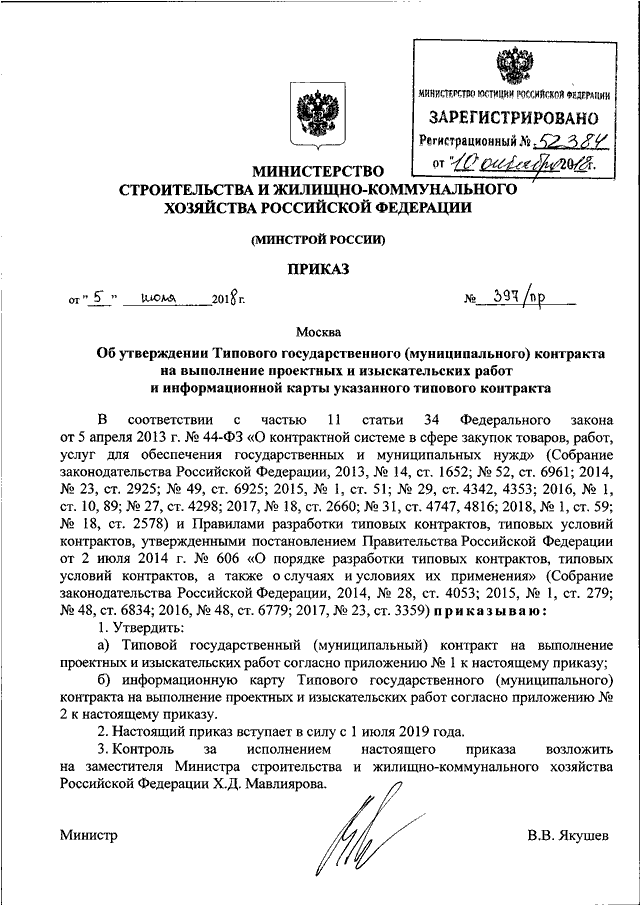 Приказ Минстроя России (Министерство строительства и жилищно-коммунального хозяйства РФ) от 05 июля 2018 г. №397/пр "Об утверждении Типового государственного (муниципального) контракта на выполнение проектных и изыскательских работ и информационной карты указанного типового контракта"15 октября 2018В соответствии с частью 11 статьи 34 Федерального закона от 5 апреля 2013 г. № 44-ФЗ "О контрактной системе в сфере закупок товаров, работ, услуг для обеспечения государственных и муниципальных нужд" (Собрание законодательства Российской Федерации, 2013, № 14, ст. 1652; № 52, ст. 6961; 2014, № 23, ст. 2925; № 49, ст. 6925; 2015, № 1, ст. 51; № 29, ст. 4342, 4353; 2016, № 1, ст. 10, 89; № 27, ст. 4298; 2017, № 18, ст. 2660; № 31, ст. 4747, 4816; 2018, № 1, ст. 59; № 18, ст. 2578) и Правилами разработки типовых контрактов, типовых условий контрактов, утвержденными постановлением Правительства Российской Федерации от 2 июля 2014 г. № 606 "О порядке разработки типовых контрактов, типовых условий контрактов, а также о случаях и условиях их применения" (Собрание законодательства Российской Федерации, 2014, № 28, ст. 4053; 2015, № 1, ст. 279; № 48, ст. 6834; 2016, № 48, ст. 6779; 2017, № 23, ст. 3359) приказываю:1. Утвердить:а) Типовой государственный (муниципальный) контракт на выполнение проектных и изыскательских работ согласно приложению № 1 к настоящему приказу;б) информационную карту Типового государственного (муниципального) контракта на выполнение проектных и изыскательских работ согласно приложению № 2 к настоящему приказу.2. Настоящий приказ вступает в силу с 1 июля 2019 года.3. Контроль за исполнением настоящего приказа возложить на заместителя Министра строительства и жилищно-коммунального хозяйства Российской Федерации Х.Д. Мавлиярова.Зарегистрировано в Минюсте РФ 10 октября 2018 г.
Регистрационный № 52384Приложение № 1УТВЕРЖДЕНО
приказом Министерства
строительства и жилищно-коммунального
хозяйства Российской Федерации
от 5 июля 2018 г. № 397/пр     Типовой государственный (муниципальный) контракт1 №___________              на выполнение проектных и изыскательских работ______________________________             "___"_______________20____года (место заключения контракта)________________________________________________________________________,(наименование государственного органа (органа местного самоуправления);   наименование бюджетного, автономного учреждения, государственного   (муниципального) унитарного предприятия; государственной корпорации            (компании), публично-правовой компании2)именуемый в дальнейшем "Заказчик",выступающий от имени ____________________________________________________                         (наименование публично-правового образования                    (Российской Федерации, субъекта Российской Федерации,                         муниципального образования), от имени которого                                     действует Заказчик)в лице__________________________________________________________________,                  (наименование должности, фамилия, имя, отчество                       (последнее - при наличии)действующего на основании_______________________________________________,                        (положение, устав, доверенность - указать нужное)с одной стороны, и_______________________________________________________                    (полное наименование юридического лица - в случае________________________________________________________________________,заключения контракта со стороны подрядчика с юридическим лицом; фамилия,            имя и отчество (последнее - при наличии) индивидуального      предпринимателя - в случае заключения контракта с индивидуальным                             предпринимателем)именуемый в дальнейшем "Подрядчик", в лице_______________________________                                                (наименование должности,________________________________________________________________________,          фамилия, имя и отчество (последнее - при наличии)действующего на основании_______________________________________________,                              (устав, доверенность, свидетельство о                         государственной регистрации физического лица в                           качестве индивидуального предпринимателя -                                       указать нужное)с другой стороны, вместе именуемые "Стороны" и каждый по    отдельности -"Сторона", на основании результатов размещения заказа путем проведения________________________________________________________________________, (наименование способа определения подрядчика, реквизиты документа (его  наименование, дата и номер) на основании которого определен подрядчик)идентификационный код закупки:__________________________________________,                                          (указать код закупки)заключили настоящий контракт (далее - Контракт) о нижеследующем.                         1. Предмет контракта     1.1. Подрядчик в установленные  сроки согласно   Контракту обязуетсявыполнить   инженерные изыскания   и   осуществить подготовку   проектнойдокументации в целях строительства (реконструкции)   объекта капитальногостроительства, указанного в пункте 1.2  Контракта (далее - соответственноРаботы, Инженерные изыскания, Проектная документация, Объект), передать всоответствии  с  Контрактом   Заказчику   результаты указанных   Работ, аЗаказчик обязуется     принять результаты   Работ и уплатить определеннуюКонтрактом цену.     1.2. Описание и основные характеристики Объекта:     1.2.1. Наименование Объекта:________________________________________________________________________;(наименование Объекта в соответствии с утвержденным Заказчиком заданием    на проектирование, заданием на выполнение инженерных изысканий)     1.2.2. Место нахождения Объекта:_________________________________________________________________________(адрес, присвоенный Объекту (в случае выполнения инженерных изысканий и  подготовки проектной документации для реконструкции Объекта; адрес          земельного участка, на котором размещается Объект)     1.2.3. Сведения   о  земельном   участке3,  на котором   планируетсястроительство, реконструкция Объекта на основании Проектной  документациии результатов Инженерных изысканий:_________________________________________________________________________       (кадастровый номер земельного участка (при наличии)_________________________________________________________________________      (документ, подтверждающий право Заказчика на земельный участок)     1.3. Обязательства  Подрядчика по подготовке Проектной документации,выполнению Инженерных   изысканий считаются   выполненными  при полученииЗаказчиком положительного заключения государственной экспертизы Проектнойдокументации    и  результатов   Инженерных   изысканий,   положительногозаключения о достоверности определения  сметной стоимости   строительства(реконструкции) Объекта4.     Второй вариант5: "1.3.   Обязательства   Подрядчика   по  подготовкеПроектной документации,  выполнению   Инженерных    изысканий   считаютсявыполненными   при   получении   Заказчиком  положительного    заключениягосударственной    экспертизы    результатов     Инженерных    изысканий,положительного    заключения    государственной   экспертизы    Проектнойдокументации, положительного заключения   о   достоверности   определениясметной стоимости строительства (реконструкции) Объекта6.".     Третий вариант7: "1.3.   Обязательства   Подрядчика  по   подготовкеПроектной документации,   выполнению   Инженерных   изысканий   считаютсявыполненными после приемки Заказчиком результатов  Инженерных изысканий иполучения   Заказчиком    положительного    заключения о    достоверностиопределения сметной стоимости строительства (реконструкции) Объекта.".     1.4. Право собственности на результаты выполненных Работ возникает у_________________________________________________________________________  (Российской Федерации, субъекта Российской Федерации, муниципального                     образования - указать нужное)с последующей их передачей на праве хозяйственного ведения8 Заказчику.     Второй вариант9: "1.4. Право   собственности на выполненные   Работы(результаты Работ) возникает у_________________________________________________________________________  (Российской Федерации, субъекта Российской Федерации, муниципального                       образования - указать нужное)с последующей их передачей на праве оперативного управления Заказчику".     Третий вариант10: "1.4. Право собственности на выполненные    Работы(результаты Работ) возникает у_________________________________________________________________________  (Российской Федерации, субъекта Российской Федерации, муниципального                        образования - указать)с последующей передачей Работ (результатов выполненных Работ   в качествевклада в уставный (складочный) капитал Заказчика".2. Задание на проектирование, задание на выполнение инженерных изысканий. Срок выполнения инженерных изысканий, подготовки проектной документации. График исполнения Контракта.2.1. Объем и содержание Работ определены заданием на проектирование объекта капитального строительства (далее - задание на проектирование), (Приложение № 1 к Контракту), заданием на выполнение инженерных изысканий (Приложение № 2 к Контракту), разработанным на основе задания на инженерные изыскания, программой Инженерных изысканий, и Контрактом (далее - задание на выполнение инженерных изысканий).2.2. Сроки разработки программы Инженерных изысканий, начала выполнения Инженерных изысканий, подготовки Проектной документации, окончания выполнения Инженерных изысканий, подготовки Проектной документации, получения заключения государственной экспертизы результатов Инженерных изысканий, Проектной документации11 определены графиком выполнения Работ (Приложение № 3 к Контракту) (далее - График выполнения Работ), а сроки и размеры оплаты выполненных в соответствии с Контрактом Работ (за исключением сроков и размеров оплаты выполненных работ в случае досрочного прекращения Контракта) - графиком оплаты выполненных Работ (Приложение № 4 к Контракту) (далее - График оплаты выполненных Работ).График выполнения работ и График оплаты выполненных работ являются неотъемлемой частью Контракта и в совокупности составляют График исполнения Контракта.2.3. Изменение Графика исполнения Контракта не допускается, за исключением:2.3.1. Наступления обстоятельств непреодолимой силы, а также иных обстоятельств о которых Сторонам не было известно на дату заключения Контракта (в том числе обстоятельств, связанных со сносом самовольных построек, расположенных на указанном в пункте 1.2.3 Контракта земельном участке и выявленных в процессе исполнения Контракта, переносом и (или) переустройством инженерных сетей, электрических сетей, сведения о которых отсутствовали на дату заключения Контракта), вследствие которых надлежащее исполнение Сторонами своих обязательств, предусмотренных Контрактом, стало невозможным в сроки, установленные Графиком выполнения работ. В этом случае изменение Графика исполнения Контракта осуществляется по соглашению Сторон в порядке, предусмотренном пунктом 12.5 Контракта.2.3.2. Внесения Заказчиком изменений в задание на проектирование и (или) задание на выполнение инженерных изысканий, которые влекут изменение сроков начала и окончания подготовки Проектной документации и (или) выполнению Инженерных изысканий, определенных Графиком выполнения работ. В этом случае изменение Графика выполнения работ осуществляется по соглашению Сторон в порядке, предусмотренном пунктом 12.7 Контракта;2.3.3. Уменьшения ранее доведенных Заказчику лимитов бюджетных обязательств на период выполнения Работ по Контракту, которые влекут изменение сроков их начала и окончания более чем на один месяц, и (или) уменьшения цены Контракта. В этом случае изменение сроков исполнения Контракта осуществляется по соглашению Сторон в порядке, предусмотренном пунктом 12.7 Контракта.2.4. За нарушение Графика исполнения Контракта Подрядчик несет ответственность перед Заказчиком, если не докажет, что допущенные нарушения обусловлены действиями (бездействием) Заказчика.2.5. В случаях нарушения Заказчиком более чем на один месяц сроков исполнения обязательств, предусмотренных пунктами 4.1.1-4.1.8 Контракта, которые привели к невозможности исполнения Подрядчиком обязательств по Контракту и если исполнение таких обязательств Подрядчиком технологически и (или) организационно взаимосвязано с завершением исполнения обязательств Заказчиком, сроки исполнения Подрядчиком таких обязательств могут быть продлены на период, равный просрочке выполнения обязательств Заказчиком.2.6. Подрядчик вправе досрочно выполнить Работы.3. Цена Контракта и порядок оплаты выполненных работ     3.1. Цена контракта (цена Работ) составляет:_______________(__________________________________) рублей_______ копеек,   (цифрами)                   (прописью)_________________________________________________________________________в том числе налог на добавленную стоимость (далее - НДС) по налоговойставке __________(______________)процентов, что составляет:_________________(________________________________) рублей _______копеек.   (цифрами).           (прописью)     Второй вариант12: "3.1. Цена Контракта (цена работ) составляет:______________(___________________________________) рублей _____ копеек."   (цифрами)                   (прописью)3.2. В случае если в ходе исполнения Контракта уполномоченным государственным органом установлены обстоятельства, которые являются основанием для уплаты Подрядчиком НДС, последний не вправе требовать от Заказчика увеличения цены Контракта на сумму НДС.3.3. Цена Контракта является твердой, определена на весь срок исполнения Контракта, включает в себя прибыль Подрядчика, все налоги и иные расходы Подрядчика, связанные с выполнением обязательств по настоящему Контракту. Подрядчик не вправе требовать увеличения цены Контракта, установленной пунктом 3.1 Контракта, а Заказчик ее уменьшения, в том числе в случае, когда в момент заключения Контракта исключалась возможность предусмотреть полный объем подлежащих выполнению работ или необходимых для этого расходов, за исключением следующих случаев:3.3.1. Наступление обстоятельств непреодолимой силы, вследствие которых исполнение Контракта без изменения его цены невозможно в случае, если возможность изменения данного условия предусмотрена законодательством Российской Федерации о контрактной системе в сфере закупок. В этом случае изменение цены Контракта осуществляется в порядке, предусмотренном пунктом 12.9 Контракта;3.3.2. Уменьшения ранее доведенных Заказчику лимитов бюджетных обязательств на период выполнения Работ по Контракту, которые влекут уменьшение цены Контракта. В этом случае уменьшение цены Контракта, указанной в пункте 3.1 Контракта, осуществляется по соглашению Сторон в порядке, предусмотренном пунктом 12.7 Контракта;3.3.3. Внесения Заказчиком изменений в задание на проектирование и (или) задание на выполнение инженерных изысканий, которые соответственно влекут увеличение или уменьшение цены Контракта, указанной в пункте 3.1 Контракта, до 10 (десяти) процентов цены Контракта. В этом случае изменение цены Контракта осуществляется по соглашению Сторон в порядке, предусмотренном пунктом 12.9 Контракта.3.4. Финансирование строительства (реконструкции) Объекта планируется осуществлять за счет средств:_________________________________________________________________________          (указать источник финансового обеспечения строительства                          (реконструкции) Объекта)3.5. Валютой долга и валютой платежа Контракта является российский рубль.3.6. Заказчик производит оплату Работ в сроки ив размерах, которые установлены Графиком оплаты выполненных работ, но не позднее 30 (тридцати) дней с даты подписания заказчиком акта сдачи-приемки выполненных работ.Второй вариант13 "3.6. Заказчик производит оплату работ в сроки и в размерах, которые установлены Графиком оплаты выполненных работ, но не позднее 15 (пятнадцати) дней с даты подписания заказчиком акта сдачи-приемки выполненных работ.".3.7. При досрочном выполнении Подрядчиком и при досрочной приемке Заказчиком Работ Заказчик производит их оплату в соответствии с Графиком оплаты выполненных Работ при наличии документов, предусмотренных пунктом 7.3 Контракта, за исключением случаев, когда предъявление к оплате выполненных работ произведено с предварительного письменного согласия Заказчика о готовности оплатить такие работы досрочно.3.8. Расчеты по Контракту осуществляются путем перечисления денежных средств на счет Подрядчика, реквизиты которого указаны в Контракте.Второй вариант14: "3.8. Расчеты по Контракту осуществляются путем перечисления денежных средств на отдельный счет, открытый Подрядчиком в банке, осуществляющем банковское сопровождение Контракта".Третий вариант15: "3.8. Заказчик производит расчеты по Контракту путем перечисления целевых средств на лицевой счет Подрядчика, предназначенный для учета операций лиц, не являющихся участниками бюджетного процесса, открытый Подрядчиком в:_________________________________________________________________________ (указать организацию в которой Подрядчиком в соответствии с бюджетным          законодательством Российской Федерации открыт лицевой счет,    предназначенный для учета операций лиц, не являющихся участниками                           бюджетного процесса)для осуществления операций с целевыми средствами".3.9. В случае, предусмотренном подпунктом 2.3.3 пункта 2.3 Контракта, Заказчик несет расходы по оплате выполненных Подрядчиком работ до дня уведомления последнего об уменьшении ранее доведенных Заказчику лимитов бюджетных обязательств на период выполнения Работ, направленного Заказчиком в порядке, предусмотренном для направления уведомлений пунктами 17.3 - 17.6 Контракта. Расходы по оплате работ, выполненных без согласия Заказчика Подрядчиком и (или) третьими лицами по договору с Подрядчиком после дня уведомления Подрядчика Заказчиком, возлагаются на Подрядчика.4. Взаимодействие Сторон4.1. Заказчик обязуется:4.1.1. Предоставить Подрядчику градостроительный план земельного участка или в случае подготовки Проектной документации, выполнения Инженерных изысканий для строительства линейного объекта проект планировки территории и проект межевания территории не позднее 10 (десяти) рабочих дней со дня подписания Контракта, а также не позднее _________ (____________) рабочих дней со дня подписания Контракта технические условия, предусматривающие максимальную нагрузку, сроки подключения (технологического присоединения) Объекта к сетям инженерно-технического обеспечения и срок действия технических условий, а также информацию о плате за такое подключение (технологическое присоединение), в случае, если функционирование Объекта невозможно обеспечить без его подключения (технологического присоединения) к сетям инженерно-технического обеспечения).4.1.2. Не позднее 10 (десяти) рабочих дней обеспечить доступ Подрядчика на указанный в пункте 1.2.3 Контракта земельный участок в целях выполнения Инженерных изысканий.4.1.3. Не позднее 10 (десяти) рабочих дней со дня представления Подрядчиком программы Инженерных изысканий утвердить программу Инженерных изысканий или направить замечания к ней. Программа инженерных изысканий становится неотъемлемой частью Контракта со дня ее утверждения Заказчиком.4.1.4. Не позднее ______(____________) дней со дня получения от Подрядчика документа о выполненных Инженерных изысканиях и Проектной документации осуществить проверку документа, содержащего результаты Инженерных изысканий, и Проектной документации на соответствие заданию на выполнение инженерных изысканий, программе Инженерных изысканий и заданию на проектирование и подписать с Подрядчиком акт передачи Проектной документации и результатов Инженерных изысканий или направить замечания к представленным результатам Инженерных изысканий, Проектной документации с требованием об устранении выявленных недостатков (дефектов) результатов Инженерных изысканий, Проектной документации.Второй вариант16. "4.1.4. Не позднее _________(______________) со дня получения от Подрядчика документа о выполненных Инженерных изысканиях осуществить проверку результатов Инженерных изысканий на соответствие заданию на выполнение инженерных изысканий, программе Инженерных изысканий и подписать с Подрядчиком акт передачи результатов Инженерных изысканий или направить замечания к представленным результатам Инженерных изысканий с требованием об устранении выявленных недостатков (дефектов) результатов Инженерных изысканий.Не позднее ________(__________) со дня получения от Подрядчика Проектной документации осуществить ее проверку на соответствие заданию на проектирование и подписать с Подрядчиком акт передачи Проектной документации или направить замечания к представленной Проектной документации с требованием об устранении выявленных недостатков (дефектов) Проектной документации;".4.1.5. Не позднее_____(___________) дней со дня передачи Подрядчиком Проектной документации и результатов Инженерных изысканий по акту передачи Проектной документации и результатов Инженерных изысканий (Приложение № 5 к Контракту) заключить договор, предусматривающий проведение государственной экспертизы Проектной документации и результатов Инженерных изысканий, проверку достоверности определения сметной стоимости строительства (реконструкции) Объекта.Второй вариант17. "4.1.5. Не позднее ____________(_____________) дней со дня передачи Подрядчиком результатов Инженерных изысканий по акту передачи результатов Инженерных изысканий заключить договор, предусматривающий проведение государственной экспертизы результатов Инженерных изысканий.Не позднее ____________(_____________) дней со дня передачи Подрядчиком Проектной документации по акту передачи Проектной документации и результатов Инженерных изысканий заключить договор, предусматривающий проведение государственной экспертизы Проектной документации, проверку достоверности определения сметной стоимости строительства (реконструкции) Объекта;Третий вариант18. "4.1.5. Не позднее ____________(_____________) дней со дня передачи Подрядчиком результатов Инженерных изысканий по акту передачи результатов Инженерных изысканий заключить договор, предусматривающий проведение государственной экспертизы результатов Инженерных изысканий.Не позднее ____________(_____________) дней со дня передачи Подрядчиком Проектной документации по акту передачи Проектной документации заключить договор, предусматривающий проведение государственной экспертизы Проектной документации.Не позднее ____________(_____________) дней со дня передачи Подрядчиком Проектной документации по акту передачи Проектной документации заключить договор, предусматривающий проверку достоверности определения сметной стоимости строительства (реконструкции) Объекта;Четвертый вариант19. "4.1.5. Не позднее ____________(_____________) дней со дня передачи Подрядчиком Проектной документации по акту передачи Проектной документации заключить договор, предусматривающий проверку достоверности определения сметной стоимости строительства (реконструкции) Объекта;4.1.6. В срок и в порядке, установленных пунктом 7.4 Контракта, осуществить приемку надлежащим образом выполненных Работ (результатов Работ);4.1.7. Оплатить Работы (результаты Работ) в сроки, установленные Графиком оплаты выполненных Работ;4.1.8. Уведомлять Подрядчика о всех недостатках Проектной документации и (или) результатов Инженерных изысканий, выявленных при проведении государственной экспертизы Проектной документации и (или) результатов Инженерных изысканий и (или) проверки достоверности определения сметной стоимости строительства (реконструкции) Объекта20, не позднее 5 (пяти) рабочих дней со дня выявления таких недостатков;Второй вариант21. "4.1.5. Уведомлять Подрядчика о всех недостатках Проектной документации, выявленных при проведении проверки достоверности определения сметной стоимости строительства (реконструкции) Объекта, не позднее 5 (пяти) рабочих дней со дня выявления таких недостатков;4.1.9. Привлечь банк в рамках расширенного банковского сопровождения Контракта в соответствии с Правилами осуществления банковского сопровождения Контрактов, утвержденными постановлением Правительства Российской Федерации от 20 сентября 2014 г. № 963 "Об осуществлении банковского сопровождения контрактов" (Собрание законодательства Российской Федерации, 2014, № 39, ст. 5259; 2015, № 26, ст. 3904; 2016, № 47, ст. 6647; 2017, № 1, ст. 207; № 33, ст. 5184; 2018, № 5, ст. 764)22.4.1.10. Исполнять иные обязанности в соответствии с законодательством Российской Федерации и настоящим Контрактом.4.2. Заказчик имеет право:4.2.1. Требовать от Подрядчика устранения всех недостатков Проектной документации и (или) результатов Инженерных изысканий, выявленных при проведении государственной экспертизы Проектной документации и (или) результатов Инженерных изысканий и (или) проверки достоверности определения сметной стоимости строительства (реконструкции) Объекта23;4.2.2. Требовать возмещения убытков, причиненных в связи с неисполнением Подрядчиком обязанностей, предусмотренных настоящим Контрактом, и (или) нарушением установленных сроков исполнения таких обязанностей;4.2.3. Осуществлять иные права в соответствии с законодательством Российской Федерации и Контрактом.4.3. Подрядчик обязуется:4.3.1. Не позднее ____________(_____________) рабочих дней со дня подписания Контракта представить Заказчику для утверждения программу выполнения инженерных изысканий, а также, при наличии замечаний Заказчика, устранить их в срок не более чем 10 (десять) рабочих дней со дня их получения и передать Заказчику доработанную программу выполнения инженерных изысканий;4.3.2. Передать Заказчику Проектную документацию, результаты Инженерных изысканий в целях их направления Заказчиком на государственную экспертизу Проектной документации и (или) результатов Инженерных изысканий, проверку достоверности определения сметной стоимости строительства (реконструкции) Объекта24 в сроки, установленные Графиком выполнения Работ;Второй вариант25. "4.3.2. Передать Заказчику Проектную документацию, результаты Инженерных изысканий в целях их направления Заказчиком на проверку достоверности определения сметной стоимости строительства (реконструкции) Объекта в сроки, установленные Графиком выполнения работ";4.3.3. Передать Заказчику результат Работ в сроки, установленные Графиком выполнения Работ;4.3.4. Обеспечить Представителям Заказчика возможность осуществлять контроль за ходом выполнения Инженерных изысканий, подготовки Проектной документации.4.3.5. Предоставлять Заказчику по его требованию информацию о ходе выполнения Инженерных изысканий, подготовке Проектной документации по форме, в объеме и в сроки, содержащихся в требовании;4.3.6. Устранить за свой счет в установленный Заказчиком разумный срок недостатки (дефекты) Работ, выявленные в процессе выполнения Работ, при передаче результатов Инженерных изысканий и (или) Проектной документации, при проведении государственной экспертизы Проектной документации и (или) результатов Инженерных изысканий, проверки достоверности определения сметной стоимости строительства (реконструкции) Объекта26, а также выявленные в ходе строительства, а также в процессе эксплуатации Объекта, возникшие вследствие невыполнения и (или) ненадлежащего выполнения работ Подрядчиком и (или) третьими лицами, привлеченными им для выполнения работ, а в случае, если указанные недостатки (дефекты) причинили убытки Заказчику и (или) третьим лицам, возместить убытки в полном объеме в соответствии с законодательством Российской Федерации. В случае, если Заказчиком не указан срок для устранения выявленных недостатков (дефектов), такие недостатки (дефекты) должны быть устранены Подрядчиком в срок не позднее ____________(_____________) дней со дня получения уведомления о выявленных дефектах и недостатках;Второй вариант27. "4.3.6. Устранить за свой счет в установленный Заказчиком разумный срок недостатки (дефекты) Работ, выявленные в процессе выполнения Работ, при передаче результатов Инженерных изысканий и (или) Проектной документации, при приемке результатов Инженерных изысканий, при проведении проверки достоверности определения сметной стоимости строительства (реконструкции) Объекта, а также выявленные в ходе строительства, а также в процессе эксплуатации объекта, возникшие вследствие невыполнения и (или) ненадлежащего выполнения работ Подрядчиком и (или) третьими лицами, привлеченными им для выполнения работ, а в случае, если указанные недостатки (дефекты) причинили убытки Заказчику и (или) третьим лицам, возместить убытки в полном объеме в соответствии с законодательством Российской Федерации. В случае, если Заказчиком не указан срок для устранения выявленных недостатков (дефектов), такие недостатки (дефекты) должны быть устранены Подрядчиком в срок не позднее ____________(_____________) дней со дня получения уведомления о выявленных дефектах и недостатках.".4.3.7. Не позднее 5 (пяти) рабочих дней со дня подписания Сторонами акта, указанного в пункте 4.1.5 Контракта, передать Заказчику документы, предусмотренные законодательством Российской Федерации и необходимые для проведения государственной экспертизы Проектной документации и (или) результатов Инженерных изысканий, проверки достоверности определения сметной стоимости строительства (реконструкции) Объекта28.Второй вариант29. "4.3.7. Не позднее 5 (пяти) рабочих дней со дня подписания Сторонами акта, указанного в пункте 4.1.5 Контракта, передать Заказчику документы, предусмотренные законодательством Российской Федерации и необходимые для проведения проверки достоверности определения сметной стоимости строительства (реконструкции) Объекта.".4.3.8. Информировать Заказчика об изменении членства Подрядчика в саморегулируемой организации, основанной на членстве лиц, выполняющих Инженерные изыскания, саморегулируемой организации, основанной на членстве лиц, осуществляющих подготовку проектной документации, уровня его ответственности по обязательствам с учетом условий его членства в таких саморегулируемых организациях в срок не позднее 10 (десяти) календарных дней со дня таких событий.4.3.9. Открыть лицевой счет для учета операций со средствами юридических лиц, не являющихся участниками бюджетного процесса в________________________________________________________________________,    (указать орган, в котором Подрядчиком в соответствии с бюджетным       законодательством Российской Федерации открыт лицевой счет,    предназначенный для учета операций лиц, не являющихся участниками                           бюджетного процесса)а также предоставить Заказчику сведения обо всех привлеченных к исполнению Контракта третьих лицах, с которыми Подрядчиком заключен договор или договоры на выполнение работ в рамках исполнения обязательств по Контракту, в течение 10 (десяти) календарных дней со дня заключения Подрядчиком указанных договоров30.Второй вариант: "4.3.10. Привлечь банк в целях банковского сопровождения Контракта, заключающегося в проведении мониторинга расчетов в рамках исполнения Контракта в соответствии с Правилами осуществления банковского сопровождения контрактов, утвержденными постановлением Правительства Российской Федерации от 20 сентября 2014 г. № 963 "Об осуществлении банковского сопровождения контрактов31.".4.3.10. Предоставить Заказчику сведения обо всех привлеченных к исполнению Контракта третьих лицах, с которыми заключен договор или договоры, цена которого или общая стоимость которых составляет более чем 10 (десять) процентов цены Контракта, в течение 10 (десяти) календарных дней со дня заключения Подрядчиком указанных договоров32.4.3.11. Не позднее 10 (десяти) рабочих дней со дня окончания выполнения инженерных изысканий освободить земельный участок от временных построек и сооружений, оборудования и техники, применяемых при выполнении инженерных изысканий, строительного мусора и иных отходов в соответствии с законодательством Российской Федерации в области обращения с отходами производства и потребления и направить Заказчику проект акта о соответствии состояния земельного участка условиям Контракта в порядке, предусмотренном для подписания актов пунктом 17.8 Контракта.4.3.12. Соблюдать требования законодательства Российской Федерации о государственной тайне в случае если документы и материалы, необходимые для исполнения Контракта и (или) являющиеся результатом выполнения Работ по Контракту, содержат сведения, составляющие государственную тайну;4.3.13. Исполнять иные обязанности, установленные для Подрядчика Контрактом, гражданским законодательством Российской Федерации и законодательством о контрактной системе в сфере закупок товаров, работ, услуг для обеспечения государственных и муниципальных нужд.4.4. Подрядчик вправе:4.4.1. Требовать возмещения убытков, причиненных в связи с неисполнением Заказчиком обязанностей, предусмотренных Контрактом, и (или) нарушением установленных сроков исполнения обязанностей;4.4.2. Осуществлять иные права, предоставленные Подрядчику в соответствии с Контрактом, гражданским законодательством Российской Федерации и законодательством о контрактной системе в сфере закупок товаров, работ, услуг для обеспечения государственных и муниципальных нужд.5. Представители сторон и работники Подрядчика5.1. Каждая из Сторон в течение 10 (десяти) рабочих дней со дня заключения Контракта обязана предоставить другой Стороне информацию о лицах, уполномоченных представлять ее интересы во взаимоотношениях с другой Стороной в целях исполнения Контракта, в том числе подписывать от ее имени документы, связанные с исполнением Контракта (далее - Представитель), с указанием в отношении каждого из таких лиц сведений о занимаемой должности, фамилии, имени и отчества (последнее - при наличии), а также контактном номере телефона с приложением оригиналов доверенностей.Стороны обязуются письменно в течение 3 (трех) рабочих дней уведомлять друг друга об изменениях в составе Представителей (в том числе об изменении или прекращений их полномочий) с приложением документов, подтверждающих полномочия данных лиц.5.2. Сведения, известные уполномоченному Представителю Стороны, считаются известными Стороне.5.3. Представители Заказчика имеют право фиксировать замечания к Работам, выполненным Подрядчиком или привлеченными последним третьими лицами, информацию о нарушениях требований задания на проектирование, задания на выполнение Инженерных изысканий с указанием сроков их устранения.5.4. Представители Подрядчика обязаны принимать участие в проводимых Заказчиком совещаниях по обсуждению вопросов, связанных с исполнением обязательств по Контракту, представлять необходимую информацию на бумажном носителе и (или) в электронном виде в объеме, необходимом для проведения совещаний.5.5. Работники Подрядчика должны соответствовать требованиям, установленным трудовым, градостроительным законодательством Российской Федерации к лицам, выполняющим Работы.6. Привлечение Подрядчиком третьих лиц для выполнения работ (оказания услуг)6.1. Подрядчик вправе без предварительного согласования с Заказчиком привлекать третьих лиц к выполнению работ, предусмотренных Графиком выполнения Работ.6.2. Подрядчик несет перед Заказчиком ответственность за последствия неисполнения или ненадлежащего исполнения третьими лицами работ (оказания услуг), предусмотренных Контрактом.6.3. Подрядчик обязуется привлекать к исполнению Контракта третьих лиц из числа субъектов малого предпринимательства и (или) социально ориентированных некоммерческих организаций. Общий объем работ, оказываемых указанными субъектами, в денежном выражении должен составлять:_____________(______________) процентов от цены Контракта (объем привлечения устанавливается Заказчиком в виде фиксированных процентов и должен составлять не менее 5 (пяти) процентов от цены контракта)33.6.4. Подрядчик обязуется оплатить выполненные субподрядчиком из числа субъектов малого предпринимательства и (или) социально ориентированных некоммерческих организаций Работы (результаты Работ), оказанные соисполнителем из числа субъектов малого предпринимательства и (или) социально ориентированных некоммерческих организаций услуги, отдельные этапы исполнения договора, заключенного с таким субподрядчиком, соисполнителем, в течение 15 (пятнадцати) рабочих дней с даты подписания подрядчиком документа о приемке товара, выполненной Работы (результатов Работ), оказанной услуги, отдельных этапов исполнения договора.7. Приемка выполненных Работ (результатов Работ)7.1. Приемка выполненных Работ (результатов Работ) осуществляется в соответствии с Графиком выполнения Работ не позднее ________(___________) рабочих дней со дня получения положительного заключения экспертизы Проектной документации и результатов Инженерных изысканий и при наличии заключения о достоверности определения сметной стоимости строительства (реконструкции) Объекта34.Второй вариант35. "7.1. Приемка выполненных Работ (результатов Работ) осуществляется в соответствии с Графиком выполнения Работ не позднее ________(___________) рабочих дней со дня получения положительного заключения экспертизы Проектной документации и при наличии положительного заключения государственной экспертизы результатов Инженерных изысканий, заключения о достоверности определения сметной стоимости строительства (реконструкции) Объекта36.".Третий вариант37. "7.1. Приемка выполненных Работ (результатов Работ) осуществляется в соответствии с Графиком выполнения Работ не позднее ________(___________) рабочих дней со дня передачи Заказчику документа, содержащего результаты Инженерных изысканий. При наличии у Заказчика замечаний к документу, содержащему результаты инженерных изысканий, он дорабатывается Подрядчиком в течение _____________ рабочих дней со дня получения таких замечаний от Заказчика и передается Заказчику.Приемка выполненных Работ (результатов Работ) в отношении Проектной документации осуществляется в соответствии с Графиком выполнения Работ не позднее________(___________) рабочих дней со дня получения положительного заключения о достоверности определения сметной стоимости строительства (реконструкции) Объекта.".7.2. При получении положительного заключения государственной экспертизы Проектной документации и результатов Инженерных изысканий и при наличии заключения о достоверности определения сметной стоимости строительства (реконструкции) Объекта38 Заказчик не позднее 2 (двух) рабочих дней письменно уведомляет Подрядчика о получении такого положительного заключения и о своей готовности принять выполненные Работы (результаты Работ) в определенный в соответствии с пунктом 7.1 Контракта срок.Второй вариант39. "7.2. При получении положительного заключения государственной экспертизы Проектной документации и при наличии положительного заключения государственной экспертизы результатов Инженерных изысканий, заключения о достоверности определения сметной стоимости строительства (реконструкции) Объекта40 Заказчик не позднее 2 (двух) рабочих дней письменно уведомляет Подрядчика о получении такого положительного заключения и о своей готовности принять выполненные Работы (результат Работ) в определенный в соответствии с пунктом 7.1 Контракта срок.".Третий вариант41. "7.2. При получении положительного заключения о достоверности определения сметной стоимости строительства (реконструкции) Объекта Заказчик не позднее 2 (двух) рабочих дней письменно уведомляет Подрядчика о получении такого положительного заключения и о своей готовности принять выполненные Работы (результат Работ) в определенный в соответствии с пунктом 7.1 Контракта срок.".7.3. Не позднее 5 (пяти) рабочих дней со дня получения Подрядчиком от Заказчика указанного в пункте 7.2 Контракта уведомления Подрядчик направляет Заказчику подписанный со своей стороны акт приемки-передачи выполненных Работ (результатов Работ) (Приложение № 6 к Контракту) с приложением всех документов в объеме, необходимом для сдачи-приемки выполненных Работ, в том числе:Проектную документацию и документ, содержащий результаты инженерных изысканий, в составе и объеме, предусмотренном законодательством Российской Федерации и Контрактом, в том числе на электронном носителе, с приложением перечня входящих в их состав документов;счета на оплату Работ и счета-фактуры.7.4. Заказчик в срок не позднее 5 (пяти) рабочих дней со дня получения подписанного Подрядчиком акта приемки-передачи выполненных Работ (результатов Работ) и прилагаемых документов, указанных в пункте 7.3 Контракта:осуществляет осмотр выполненных Работ (результатов Работ) при участии Подрядчика;подписывает представленный акт сдачи-приемки выполненных Работ (результатов Работ) либо направляет Подрядчику почтовым отправлением (либо с использованием иных средств связи и доставки корреспонденции) письменные возражения и (или) замечания с требованием об устранении выявленных недостатков (дефектов) Работ и (или) документации.7.5. Подрядчик за свой счет и в указанный Заказчиком разумный срок устраняет выявленные при приемке выполненных Работ недостатки (дефекты) Работ и (или) недостатки (дефекты) документации и (или) обеспечивает их устранение третьими лицами. В случае если Заказчиком такой срок не указан, то устранение недостатков (дефектов) осуществляется в срок не более ________(___________) рабочих дней со дня получения от Заказчика уведомления.7.6. После устранения недостатков (дефектов) Подрядчик повторно в порядке, предусмотренном пунктом 7.3 Контракта, представляет к приемке Работы (результаты Работ) и документы, подтверждающие устранение выявленных Заказчиком недостатков (дефектов). Представленные Подрядчиком Работы (результат Работ) и документы в срок и в порядке, предусмотренном пунктом 7.4 Контракта, повторно рассматриваются Заказчиком.7.7. Все представляемые Подрядчиком отчетные документы должны содержать подписи и расшифровки подписей Представителей Подрядчика, оттиск печати Подрядчика (при наличии) и дату их составления.7.8. К моменту передачи Заказчику любого отчетного документа (в том числе программы Инженерных изысканий, акта передачи Проектной документации и результатов Инженерных изысканий, акта сдачи-приемки выполненных Работ (результатов Работ) Подрядчик обязан заблаговременно подписать документы. Документы, не подписанные Подрядчиком, Заказчиком не принимаются.Второй вариант42. "7.8. К моменту передачи Заказчику любого отчетного документа (в том числе программы Инженерных изысканий, акта передачи Проектной документации, акта передачи результатов Инженерных изысканий, акта сдачи-приемки выполненных Работ (результатов Работ) Подрядчик обязан заблаговременно подписать документы. Документы, не подписанные Подрядчиком, Заказчиком не принимаются.".8. Гарантии качества8.1. Подрядчик гарантирует выполнение Работ с надлежащим качеством в соответствии с заданием на выполнение Инженерных изысканий, заданием на проектирование и условиями Контракта, в том числе с соблюдением требований технических регламентов, с соблюдением правил, установленных стандартами, сводами правил, устранение недостатков (дефектов), выявленных при передаче Проектной документации, результатов Инженерных изысканий, приемке Работ, в ходе строительства, а также в процессе эксплуатации Объекта.8.2. Подрядчик несет ответственность перед Заказчиком за допущенные отступления от задания на выполнение инженерных изысканий, программы инженерных изысканий, задания на проектирование.8.3. В случае обнаружения недостатков (дефектов) работ, Заказчик уведомляет об этом Подрядчика в порядке, предусмотренном для направления уведомлений пунктами 17.3 - 17.6 Контракта.8.4. Не позднее 10 (десяти) календарных дней со дня получения Подрядчиком уведомления о выявленных недостатках (дефектах) работ Стороны составляют акт с указанием недостатков, причин их возникновения, порядка и сроков их устранения.8.5. В случае уклонения Подрядчика от составления акта выявленных недостатков (дефектов) работ в установленный срок Заказчик вправе составить его одностороннем порядке.8.6. Если иной срок не будет согласован Сторонами дополнительно, Подрядчик обязуется устранить выявленные недостатки (дефекты) работ не позднее одного месяца со дня получения требования от Заказчика.8.7. В случае отказа Подрядчика от устранения выявленных недостатков (дефектов) Работ или в случае неустранения недостатков (дефектов) Работ в установленный срок, Заказчик вправе устранить их самостоятельно или привлечь для устранения третьих лиц с возмещением расходов на их устранение за счет Подрядчика.9. Ответственность Сторон9.1. За невыполнение или ненадлежащее выполнение Контракта Стороны несут ответственность в соответствии с законодательством Российской Федерации и условиями Контракта.9.2. В случае невыполнения условий Контракта одной из Сторон Сторона, нарушившая обязательство, обязана возместить другой Стороне причиненные убытки в части, не покрытой неустойкой.9.3. За каждый факт неисполнения или ненадлежащего исполнения Подрядчиком обязательств, предусмотренных Контрактом (за исключением просрочки исполнения Подрядчиком обязательств, предусмотренных Контрактом), размер штрафа определяется в соответствии с Правилами определения размера штрафа, начисляемого в случае ненадлежащего исполнения заказчиком, неисполнения или ненадлежащего исполнения поставщиком (подрядчиком, исполнителем) обязательств, предусмотренных Контрактом (за исключением просрочки исполнения обязательств заказчиком, поставщиком (подрядчиком, исполнителем), и размера пени, начисляемой за каждый день просрочки исполнения поставщиком (подрядчиком, исполнителем) обязательства, предусмотренного контрактом, утвержденными постановлением Правительства Российской Федерации от 30 августа 2017 г. № 1042 (Собрание законодательства Российской Федерации, 2017, № 36, ст. 5458) (далее - Правила), и равен _________ процентам43 цены Контракта (этапа), что составляет________(___________) рублей______ копеек44.9.4. За каждый факт неисполнения или ненадлежащего исполнения Подрядчиком обязательств, предусмотренных Контрактом, заключенным по результатам определения Подрядчика в соответствии с пунктом 1 части 1 статьи 30 Федерального закона от 5 апреля 2013 г. № 44-ФЗ "О контрактной системе в сфере закупок товаров, работ, услуг для обеспечения государственных и муниципальных нужд" (за исключением просрочки исполнения Исполнителем обязательств, предусмотренных Контрактом), размер штрафа определяется в соответствии с Правилами и равен __________ процентам45 цены Контракта (этапа), что составляет ________(___________) рублей _______ копеек46.9.5. Штраф за неисполнение условия о привлечении к исполнению Контракта субподрядчиков (соисполнителей) определяется в соответствии с Правилами и равен 5 процентам объема привлечения к исполнению Контракта субподрядчиков (соисполнителей), предусмотренного пунктом 6.3 Контракта, что составляет ________(___________) рублей (_______) копеек.9.6. За каждый факт неисполнения или ненадлежащего исполнения Подрядчиком обязательств, предусмотренных Контрактом, размер штрафа определяется в соответствии с Правилами и равен _________ процентам47 начальной (максимальной) цены контракта, что составляет ________(___________) рублей______ копеек.9.7. За каждый факт неисполнения или ненадлежащего исполнения Подрядчиком обязательства, предусмотренного Контрактом, которое не имеет стоимостного выражения, размер штрафа устанавливается в виде фиксированной суммы, определяемой в соответствии с Правилами, и составляет__________(_______________) рублей48.9.8. Подрядчик обязан уплатить Заказчику по его требованию пеню за каждый день просрочки исполнения обязательств по Контракту, начиная со дня, следующего со дня истечения установленного Контрактом срока исполнения Подрядчиком обязательств, в размере одной трехсотой действующей на дату уплаты пени ключевой ставки Центрального Банка Российской Федерации от цены Контракта (но не более цены Контракта), за допущенные нарушения:9.8.1. Срока представления программы Инженерных изысканий (пункт 4.3.1 Контракта);9.8.2. Сроков начала выполнения Инженерных изысканий, начала подготовки Проектной документации, определенных Графиком выполнения Работ (пункт 2.2 Контракта);9.8.3. Сроков передачи Проектной документации, Результатов инженерных изысканий, определенных Графиком выполнения Работ (пункт 4.3.2 Контракта);9.8.4. Сроков передачи документов, предусмотренных законодательством Российской Федерации и необходимых для проведения государственной экспертизы Проектной документации и (или) результатов Инженерных изысканий, проверки достоверности определения сметной стоимости строительства (реконструкции) Объекта49 (пункт 4.3.7 Контракта);9.8.5. Сроков передачи результатов Работ (пункт 7.1 Контракта);9.8.6. Сроков, установленных Заказчиком и (или) органом исполнительной власти, государственным учреждением, осуществляющим проведение государственной экспертизы таких Проектной документации и (или) результатов Инженерных изысканий, для устранения недостатков (дефектов) работ, выявленных в процессе выполнения работ, при приемке выполненных работ, а также недостатков (дефектов) работ, выявленных Заказчиком в ходе строительства, а также в процессе эксплуатации Объекта (пункт 4.3.6 Контракта);9.8.7. Срока подписания акта о соответствии состояния земельного участка условиям Контракта при отсутствии замечаний к такому акту (пункт 17.8 Контракта);9.8.8. Сроков освобождения после окончания Работ земельного участка от временных построек и сооружений, оборудования и техники, используемых при выполнении Инженерных изысканий, а также строительного мусора и иных отходов в соответствии с законодательством Российской Федерации в области обращения с отходами производства и потребления, а также направления Заказчику проекта акта о соответствии состояния земельного участка условиям Контракта (пункт 4.3.11 Контракта).9.9. Пеня начисляется за каждый день просрочки исполнения поставщиком (подрядчиком, исполнителем) не указанного в подпунктах 9.8.1-9.8.8. Контракта и предусмотренного Контрактом обязательства, в размере одной трехсотой действующей на дату уплаты пени ключевой ставки Центрального банка Российской Федерации от цены контракта, уменьшенной на сумму, пропорциональную объему обязательств, предусмотренных Контрактом и фактически исполненных Подрядчиком.9.10. Общая сумма начисленной неустойки (штрафов, пени) за неисполнение или ненадлежащее исполнение поставщиком (подрядчиком, исполнителем) обязательств, предусмотренных Контрактом, не может превышать цену Контракта.9.11. В случае неисполнения Заказчиком обязательств, предусмотренных Контрактом (за исключением просрочки исполнения Заказчиком обязательства по оплате оказанных Услуг), Подрядчик вправе потребовать уплаты штрафа. За каждый факт неисполнения Заказчиком обязательств, предусмотренных Контрактом (за исключением просрочки исполнения Заказчиком обязательства по оплате оказанных Услуг), размер штрафа устанавливается в виде фиксированной суммы, определяемой в соответствии с Правилами, и составляет__________(_______________) рублей50.9.12. Общая сумма начисленной неустойки (штрафов, пени) за ненадлежащее исполнение заказчиком обязательств, предусмотренных Контрактом, не может превышать цену Контракта.9.13. Штрафы, пени уплачиваются Сторонами посредством перечисления взыскиваемых сумм Стороне по указанным Стороной в претензии реквизитам с последующим представлением подтверждения (копии платежного поручения) об уплате штрафных санкций в десятидневный срок со дня оплаты.9.14. Уплата штрафов, пени не освобождает Стороны от выполнения принятых на себя обязательств.9.15. Сторона освобождается от уплаты пени, штрафа, если докажет, что неисполнение или ненадлежащее исполнение обязательств произошло вследствие указанных в пункте 2.3.1 Контракта обстоятельств, или по вине другой Стороны.9.16. В случае если документы и материалы, необходимые для исполнения Контракта и (или) являющиеся результатом выполнения Работ по Контракту, содержат сведения, составляющие государственную тайну, Стороны несут предусмотренную законодательством Российской Федерации ответственность за несоблюдение требований законодательства Российской Федерации о государственной тайне.9.17. В случае невыполнения Подрядчиком обязательств, предусмотренных пунктом 8.1 Контракта, Подрядчик возмещает Заказчику убытки, причиненные неисполнением указанного обязательства, возникшие в ходе строительства (реконструкции) Объекта.10. Обеспечение исполнения Контракта51     10.1. Подрядчик предоставляет обеспечение исполнения Контракта:_________________________________________________________________________   (способ обеспечения исполнения Контракта - банковская гарантия или        внесение денежных средств на указанный Заказчиком счет)на сумму:_________________(_______________________________) рублей _______ копеек,    (цифрами)                    (прописью)что составляет________________(__________________________) процентов от цены Контракта.    (цифрами)                (прописью)     10.2. Срок действия, указанного в пункте 10.1 обеспечения:_________________________________________________________________________                        (указывается дата или период)10.3. Заказчик имеет право на бесспорное списание денежных средств со счета гаранта, если гарантом в срок не более чем 5 (пять) рабочих дней не исполнено требование Заказчика об уплате денежной суммы по банковской гарантии, направленное до окончания срока действия банковской гарантии52.10.4. В случае если по независящим от Подрядчика причинам действие банковской гарантии прекратится до установленного Контрактом срока, Подрядчик обязан представить новое обеспечение исполнения Контракта в течение ________ дней со дня, когда Подрядчик узнал или должен был узнать, что обязательство гаранта перед бенефициаром по банковской гарантии прекращено.10.5. Подрядчик в качестве обеспечения Контракта перечисляет денежные средства на указанный ниже счет:_________________________________________________________________________        (реквизиты счета Заказчика для перечисления денежных средств)10.6. Денежные средства, внесенные Подрядчиком в качестве обеспечения исполнения Контракта, Заказчик возвращает Подрядчику за вычетом произведенных в соответствии с законодательством Российской Федерации и Контрактом удержаний в течение:_________________________________________________________________________ (указывается период, в течение которого осуществляется возврат денежных         средств, внесенных Подрядчиком в качестве обеспечения                           исполнения Контракта)со дня истечения срока, на который Подрядчик предоставил обеспечение, при условии подписания акта приемки законченного строительством Объекта. Денежные средства возвращаются на расчетный счет Подрядчика, указанный в Контракте53.11. Права на результаты интеллектуальной деятельности11.1. Исключительные права на результаты интеллектуальной деятельности, созданные при выполнении работ по Контракту, а также имущественные права на техническую, рабочую, исполнительную, проектную, эксплуатационную, программную, иную документацию и материалы, относящиеся к использованию результатов интеллектуальной деятельности (далее - сопутствующая документация), принадлежат_____________________________________________________________________54,от имени которой(го) выступает Заказчик.11.2. В случае предъявления к Заказчику и (или)______________55 третьими лицами претензий и исков, возникающих из авторских прав на произведения, входящие в сопутствующую документацию, разработанную Подрядчиком по Контракту, и иных исключительных прав на результаты интеллектуальной деятельности, Подрядчик обязуется солидарно с Заказчиком и (или) __________________________56 выступать в защиту интересов Сторон, а в случае неблагоприятного для Заказчика и (или)__________________57 решения суда возместить Заказчику и (или) ____________________58 убытки.11.3. Подрядчик гарантирует, что между ним и его работником (автором) не заключены и не будут заключены договоры, содержащие условия о том, что право на использование произведений, созданных работником (автором) в связи с выполнением своих трудовых обязанностей или конкретного задания работодателя в ходе исполнения Контракта (служебное произведение), принадлежит работнику (автору).11.4. Подрядчик в случае привлечения к исполнению Контракта третьих лиц, гарантирует заключение договора или договоров на выполнение работ в рамках исполнения обязательств по настоящему Контракту с условием, обеспечивающим приобретение Подрядчиком исключительных прав на результаты интеллектуальной деятельности для передачи ____________________приобретение Подрядчиком всех исключительных прав на результаты интеллектуальной деятельности для передачи_________________59.11.5. Передаваемые Подрядчиком исключительные права означают право __________________60, от имени которой(ого) выступает Заказчик, использовать Сопутствующую документацию в любой форме и любым не противоречащим законодательству Российской Федерации способом.11.6. Днем передачи исключительных прав__________________________61, от имени которой(ого) выступает Заказчик, является день подписания Сторонами Акта приемки-передачи результатов Работ в соответствии с Контрактом.12. Изменение и расторжение Контракта12.1. Контракт вступает в силу со дня его заключения Сторонами и действует до полного исполнения Сторонами своих обязательств по Контракту.12.2. Изменение существенных условий Контракта при его исполнении не допускается, за исключением случаев, предусмотренных законодательством Российской Федерации и Контрактом.12.3. Любые изменения условий Контракта (в том числе приложений Контракта) приобретают юридическую силу, если они составлены в письменной форме в виде дополнительных соглашений к Контракту и подписаны каждой из Сторон.12.4. В случае возникновения в период действия Контракта обстоятельств непреодолимой силы, вследствие которых надлежащее исполнение Сторонами своих обязательств, предусмотренных Контрактом стало невозможным в сроки, установленные Графиком выполнения работ, такие сроки продлеваются Сторонами на период действия этих обстоятельств и ликвидации их последствий, но не более чем на один месяц, о чем Стороны заключают дополнительное соглашение к Контракту в порядке, установленном пунктами 16.2 - 16.4 Контракта.12.5. В случае если период действия указанных в пункте 2.3.1 Контракта обстоятельств и ликвидации их последствий превышает один месяц и такие обстоятельства привели к необходимости изменения Графика выполнения работ (пункт 2.3.1 Контракта), Стороны вправе внести изменения в условия Контракта или расторгнуть Контракт по взаимному согласию в порядке, предусмотренном пунктами 16.2 - 16.4 Контракта. В этом случае ни одна из Сторон не вправе требовать возмещения убытков.Приемка выполненных работ в случае расторжения Контракта осуществляется в порядке, предусмотренном пунктами 12.15-12.18 Контракта.12.6. Заказчик в период действия Контракта вправе требовать внесения изменений в условия Контракта при внесении изменений в задание на проектирование, задание на выполнение инженерных изысканий (пункт 2.3.2 Контракта) и (или) при уменьшении лимитов бюджетных обязательств на период Работ по Контракту (пункт 2.3.3 Контракта), которые влекут изменение сроков, определенных Контрактом, и (или) уменьшение цены Контракта.12.7. В случае, предусмотренном пунктом 12.6 Контракта, Заказчик обязан течение 3 рабочих дней со дня возникновения таких обстоятельств письменно уведомить Подрядчика об этом с приложением проекта дополнительного соглашения к Контракту. Со дня получения Подрядчиком указанного уведомления Подрядчик обязан приостановить работы и в течение 10 (десяти) рабочих дней подписать дополнительное соглашение к Контракту либо при наличии возражений направить их Заказчику. Если между Сторонами не достигнуто соглашение в отношении изменения сроков, определенных Контрактом, и (или) уменьшения цены Контракта, любая из Сторон вправе требовать расторжения Контракта в порядке, установленном пунктами 12.12 - 12.20 Контракта.12.8. Подрядчик в период действия Контракта имеет право требовать увеличения цены Контракта, указанной в пункте 3.1 Контракта, в случае внесения Заказчиком изменений в задание на проектирование, задание на выполнение Инженерных изысканий, которые влекут увеличение объема Работ и увеличение цены Контракта, указанной в пункте 3.1 Контракта, до 10 (десяти) процентов и не меняют характера предусмотренных Контрактом Работ (пункт 3.3.3 Контракта).12.9. В случае, предусмотренном пунктом 12.8 Контракта, Подрядчик обязан письменно уведомить Заказчика о таких обстоятельствах с приложением проекта дополнительного соглашения к Контракту. В течение 10 (десяти) рабочих дней со дня получения Заказчиком указанного уведомления последний обязан подписать проект дополнительного соглашения к Контракту либо письменно отказаться от его подписания. В случае если между Сторонами не достигнуто соглашение в отношении цены и (или) сроков исполнения Контракта, Подрядчик вправе требовать расторжения Контракта в порядке, установленном пунктами 12.21 - 12.22 Контракта.12.10. Подрядчик в период действия Контракта вправе требовать продления сроков исполнения обязательств по Контракту, предусмотренных Контрактом, в случае нарушения Заказчиком более чем на один месяц сроков исполнения обязательств, предусмотренных пунктами 4.1.1 - 4.1.8 Контракта, если исполнение таких обязательств Подрядчиком технологически и (или) организационно взаимосвязано с завершением исполнения обязательств Заказчиком.В указанном случае Подрядчик обязан письменно уведомить Заказчика о необходимости продления сроков, предусмотренных Графиком выполнения работ, на период, равный просрочке выполнения таких обязательства Заказчиком, с приложением проекта дополнительного соглашения к Контракту. В течение 10 (десяти) рабочих дней со дня получения Заказчиком указанного уведомления последний обязан подписать проект дополнительного соглашения к Контракту, либо письменно отказаться от его подписания и требовать расторжения Контракта в порядке, установленном пунктами 12.21 - 12.22 Контракта.12.11. Заказчик обязан в одностороннем порядке отказаться от исполнения обязательств по Контракту в случае:12.11.1. Если в ходе исполнения Контракта установлено, что Подрядчик и (или) результат Работ не соответствуют установленным извещением об осуществлении закупки и (или) документацией о закупке требованиям к участникам закупки и (или) поставляемому товару или представил недостоверную информацию о своем соответствии и (или) соответствии поставляемого товара таким требованиям, что позволило ему стать победителем при определении подрядчика;12.11.2. При существенном нарушении Подрядчиком срока (более чем на 1/3 (одну треть) срока) окончания выполнения Работ, предусмотренного Контрактом.12.12. Заказчик в случаях, предусмотренных пунктами 12.11.1 - 12.11.2 Контракта, не позднее чем в течение 3 (трех) рабочих дней со дня принятия решения об отказе от исполнения обязательств по Контракту, обязан разместить такое решение в единой информационной системе в сфере закупок и направить Подрядчику по почте заказным письмом с уведомлением о вручении по адресу Подрядчика, указанному в Контракте, а также телеграммой, либо посредством факсимильной связи, либо по адресу электронной почты, либо с использованием иных средств связи и доставки, обеспечивающих фиксирование такого уведомления и получение Заказчиком подтверждения о его вручении Подрядчику.Заказчик обязан отменить не вступившее в силу решение об одностороннем отказе от исполнения Контракта, если в течение 10 (десяти) дней с даты надлежащего уведомления Подрядчика о принятом решении об одностороннем отказе от исполнения Контракта устранено нарушение условий Контракта, послужившее основанием для принятия указанного решения, а также заказчику компенсированы затраты на проведение экспертизы62.12.13. Выполнение Заказчиком указанных в пункте 12.12 Контракта условий признается Сторонами надлежащим уведомлением Подрядчика об одностороннем отказе от исполнения Контракта. Днем такого надлежащего уведомления признается день получения Заказчиком подтверждения о вручении Подрядчику указанного уведомления либо день получения Заказчиком информации об отсутствии Подрядчика по его адресу, указанному в Контракте. При невозможности получения указанного подтверждения либо информации днем такого надлежащего уведомления признается день по истечении тридцати дней со дня размещения решения Заказчика об одностороннем отказе от исполнения Контракта в единой информационной системе в сфере закупок.12.14. Решение Заказчика об одностороннем отказе от исполнения Контракта вступает в силу и Контракт считается расторгнутым через 10 (десять) дней со дня надлежащего уведомления Заказчиком Подрядчика об одностороннем отказе от исполнения Контракта.12.15. При расторжении Контракта Подрядчик, получивший решение об отказе от исполнения Контракта от Заказчика, обязан в течение 10 (десяти) рабочих дней со дня получения такого решения предпринять следующие действия:прекратить работы;передать Заказчику Работы, выполненные на момент получения им решения об отказе от исполнения Контракта;вывезти строительную технику и оборудование Подрядчика, применяемые при выполнении инженерных изысканий, а также установленные Подрядчиком временные конструкции со строительной площадки;передать Заказчику задание на проектирование, задание на выполнение Инженерных изысканий, программу Инженерных изысканий, исполнительную документацию, и иную отчетную документацию на выполненные Работы и понесенные затраты;иные действия, предусмотренные Контрактом, необходимые для его расторжения.12.16. Стороны осуществляют сдачу-приемку выполненных работ в порядке, предусмотренном разделом 7 Контракта, и также производят сверку взаимных расчетов с учетом положений настоящего раздела.12.17. Приемка выполненных работ осуществляется Сторонами по акту сдачи-приемки выполненных Работ (результатов Работ), в котором фиксируется степень готовности результатов Инженерных изысканий, Проектной документации с учетом фактически выполненных Работ, а также стоимость работ, необходимых для завершения выполнения Инженерных изысканий, подготовки Проектной документации. Степень готовности результатов Инженерных изысканий, Проектной документации определяется долей стоимости выполненных Работ в процентном отношении от цены Контракта.12.18. При исполнении в полном объеме Сторонами обязательств, предусмотренных в пунктах 12.16 - 12.17 Контракта, Сторонами подписывается акт приемки-передачи выполненных Работ (результатов Работ).12.19. Контракт считается расторгнутым со дня направления Заказчиком подписанного с его стороны акта приемки-передачи выполненных Работ (результатов Работ) Подрядчику, если подписанным Сторонами акт приемки-передачи выполненных Работ (результатов Работ) не будет установлен другой день.12.20. В случае, предусмотренном пунктами 12.8 и 12.10 Контракта, Подрядчик обязан уведомить Заказчика об отказе от исполнения Контракта с приложением проекта Акта приемки-передачи результатов Работ, подписанного со стороны Подрядчика. Уведомление об отказе от исполнения Контракта и проект акта приемки-передачи выполненных Работ (результатов Работ) направляются Заказчику в порядке, предусмотренном пунктами 17.3 - 17.6, 17.8 Контракта.12.21. Стороны осуществляют приемку результатов Работ в порядке, предусмотренном пунктами 12.16 - 12.18 Контракта. Контракт считается расторгнутым со дня направления Заказчиком подписанного с его стороны акта приемки-передачи выполненных работ (результатов Работ) Подрядчику, если подписанным Сторонами Актом приемки-передачи результатов Работ не будет установлен другой день.12.22. При расторжении Контракта Заказчик выплачивает стоимость фактически выполненных в соответствии с Контрактом работ, за исключением работ, принятых и оплаченных Заказчиком в соответствии с Графиком оплаты выполненных работ, и за вычетом всех предусмотренных Контрактом и (или) законодательством Российской Федерации неустоек (штрафов, пени), удержаний и иных выплат.12.23. При расторжении Контракта в связи с отказом одной из Сторон от исполнения обязательств по Контракту другая Сторона вправе требовать возмещения реального ущерба, понесенного пострадавшей Стороной в связи с обстоятельствами, являющимися основанием для принятия решения об отказе от исполнения Контракта.13. Конфиденциальность6313.1. При выполнении Работ (в том числе при передаче результатов выполненных Работ) Стороны обязаны соблюдать требования Закона Российской Федерации от 21 июля 1993 г. № 5485-1 "О государственной тайне" (Собрание законодательства Российской Федерации, 1996, № 15, ст. 1768; 1997, № 41, стр. 8220-8235, № 41, ст. 4673; 2002, № 52, ст. 5288; 2003, № 6, ст. 549; № 27, ст. 2700; № 46, ст. 4449; 2004, № 27, ст. 2711; № 35, ст. 3607; 2007, № 49, ст. 6055; № 49, ст. 6079; 2009, № 29, ст. 3617; 2010, № 47, ст. 6033; 2011, № 30, ст. 4590, 4596; № 46, ст. 6407; 2013, № 51, ст. 6697; 2015, № 10, ст. 1393; 2017, № 31, ст. 4742; 2018, № 31, ст. 4845,), а также следующие условия и ограничения:________________________________________________________________________.     (режим допуска к работам и документам, степень их секретности,        наименования, номера и даты документов, которыми следует                             руководствоваться)13.2. Стороны обязуются обеспечить конфиденциальность сведений, относящихся к предмету настоящего Контракта, ходу его исполнения и полученным результатам.     К конфиденциальным сведениям относятся______________________________________________________________________________________________________.  (объем конфиденциальных сведений и перечень документов, в которых они                                  содержатся)Указанные сведения предназначены исключительно для сторон и не могут быть полностью (частично) переданы (опубликованы, разглашены) третьим лицам или использованы каким-либо иным способом с участием третьих лиц без письменного согласия сторон.14. Порядок разрешения споровПретензии Сторон, возникающие в связи с исполнением Контракта, включая споры и разногласия по техническим и финансовым вопросам (условиям), рассматриваются Сторонами путем переговоров с оформлением протокола разногласий. Неурегулированные споры разрешаются в судебном порядке. Срок досудебного урегулирования споров не может превышать 30 (тридцати) дней со дня получения письменного обращения одной из Сторон.15. Уступка требований по КонтрактуУступка требований по настоящему Контракту не допускается.16. Обстоятельства непреодолимой силы16.1. Стороны освобождаются от ответственности за полное или частичное неисполнение своих обязательств по Контракту, если их неисполнение явилось следствием обстоятельств непреодолимой силы.16.2. Сторона, у которой возникли обстоятельства непреодолимой силы, обязана письменно уведомить другую Сторону о таких обстоятельствах не позднее 5 (пяти) рабочих дней со дня их возникновения с приложением проекта дополнительного соглашения к Контракту (проекта соглашения о расторжении Контракта) и документов, удостоверяющих факт наступления указанных обстоятельств. Сторона, получившая уведомление о возникновении обстоятельств непреодолимой силы, обязана в течение 5 (пяти) рабочих дней со дня его получения рассмотреть проект дополнительного соглашения к Контракту (соглашения о расторжении Контракта) и прилагаемые документы и при отсутствии замечаний подписать его.16.3. При наличии у Стороны замечаний к проекту дополнительного соглашения (проекту соглашения о расторжении Контракта) или к прилагаемым документам, такая Сторона в срок, предусмотренный пунктом 16.3 Контракта, обязана направить свои замечания Стороне, подготовившей проект такого соглашения. Уведомившая о возникновении обстоятельств непреодолимой силы Сторона обеспечивает доработку проекта дополнительного соглашения к Контракту (соглашения о расторжении Контракта) или получение документов, подтверждающих факт наличия обстоятельств непреодолимой силы и (или) их продолжительности, и повторно направляет его второй Стороне в сроки, установленные настоящим пунктом для подписания. Дополнительное соглашение к Контракту считается заключенным после его подписания Сторонами.16.4. Если, по мнению Сторон, исполнение Контракта может быть продолжено в порядке, действовавшем до возникновения обстоятельств непреодолимой силы, то сроки исполнения обязательств по Контракту, предусмотренные Контрактом, продлеваются соразмерно времени, которое необходимо для учета действия этих обстоятельств и их последствий.16.5. Споры, возникшие при подписании акта, разрешаются Сторонами в порядке, установленном разделом 14 Контракта.17. Прочие условия17.1. Контракт составлен в 2 (двух) экземплярах, идентичных по содержанию и имеющих одинаковую юридическую силу.Второй вариант64: "17.1. Контракт составлен в форме электронного документа, подписанного усиленными электронными подписями Сторон".17.2. Вся переписка, документация, а также совещания, переговоры по Контракту ведутся на русском языке.17.3. Стороны обязаны уведомлять друг друга заблаговременно о любых будущих обстоятельствах, либо незамедлительно о произошедших обстоятельствах, способных повлиять на надлежащее исполнение обязательств по Контракту.17.4. Любые уведомления, запросы, требования, согласия, согласования, ответы и иная корреспонденция должны направляться Сторонами в письменной форме или в форме электронного документа, подписанного уполномоченным лицом, с использованием усиленной квалифицированной электронной подписи, предусмотренной Федеральным законом от 6 апреля 2011 г. № 63-ФЗ "Об электронной подписи" (Собрание законодательства Российской Федерации, 2011, № 15, ст. 2036; 2012, № 29, ст. 3988; 2013, № 14, ст. 1668, № 27, ст. 3463, № 27, ст. 3477; 2014, № 11, ст. 1098; № 26, ст. 3390; 2016, № 1, ст. 65, № 26, ст. 3889).17.5. Если иное не предусмотрено законодательством Российской Федерации или Контрактом, любая корреспонденция, связанная с Контрактом, будет считаться надлежащим образом доставленной Стороной другой Стороне и полученной ею, если она передана нарочно лично уполномоченному представителю другой Стороны под роспись, либо направлена другой Стороне по почте заказным письмом с уведомлением о вручении по адресу Стороны, указанному в Контракте, а также телеграммой, либо посредством факсимильной связи, либо по адресу электронной почты, либо с использованием иных средств связи и доставки корреспонденции, обеспечивающих фиксирование такого уведомления и получение Стороной, в адрес которой она направлена.17.6. Корреспонденция считается доставленной Стороне также в случаях, если:Сторона отказалась от получения корреспонденции и этот отказ зафиксирован организацией почтовой связи;несмотря на почтовое уведомление, Сторона не явилась за получением направленной корреспонденции, о чем организация почтовой связи уведомила отправителя;корреспонденция не вручена в связи с отсутствием Стороны по указанному адресу, о чем организация почтовой связи уведомила отправителя.17.7. В случае изменения юридического статуса одной из Сторон, в том числе в результате ликвидации, реорганизации одной из Сторон или признания одной из Сторон несостоятельной (банкротом), изменения места нахождения, иных контрактных данных (в том числе факса и электронной почты) одной из Сторон, ее наименования и (или) реквизитов счетов, на которые в соответствии с условиями Контракта должны производиться платежи, такая Сторона обязана в течение 3 (трех) рабочих дней со дня наступления каждого из таких событий уведомить об этом другую Сторону. Сторона, не исполнившая указанную обязанность, несет все риски, связанные с неисполнением данной обязанности.17.8. Любые обстоятельства, возникающие при исполнении обязательств по Контракту, фиксируют в акте, который подписывается каждой из Сторон. Уведомляющая об обстоятельстве Сторона обеспечивает подготовку проекта акта, подписывает его и направляет второй Стороне для рассмотрения. Вторая Сторона обязана в течение 5 (пяти) рабочих дней рассмотреть проект акта и при отсутствии замечаний подписать его. При наличии у Стороны замечаний к проекту акта, такая Сторона в указанный в настоящем пункте срок обязана направить свои замечания Стороне, уведомившей ее об обстоятельствах. Уведомляющая об обстоятельстве Сторона обеспечивает доработку проекта акта и повторно направляет его второй Стороне в указанный настоящим пунктом срок. Споры, возникшие при подписании акта, разрешаются Сторонами в порядке, установленном разделом 14 Контракта.17.9. Во всем, что не оговорено в Контракте, стороны руководствуются законодательством Российской Федерации.17.10. Неотъемлемой частью настоящего Контракта являются следующие приложения:Приложение № 1 "Задание на проектирование объекта капитального строительства" (в соответствии с приказом Минстроя России от 1 марта 2018 г. № 125/пр "Об утверждении типовой формы задания на проектирование объекта капитального строительства и требований к его подготовке" (зарегистрирован Министерством юстиции Российской Федерации 3 мая 2018 г. за № 50960);Приложение № 2 "Задание на выполнение инженерных изысканий в целях проектирования объекта капитального строительства";Приложение № 3 "График выполнения Работ";Приложение № 4 "График оплаты выполненных Работ";Приложение № 5 "Акт передачи Проектной документации и результатов Инженерных изысканий";Приложение № 6 "Акт приемки-передачи выполненных Работ (результатов Работ)";18. Адреса, реквизиты и подписи сторонЗаказчик                               Подрядчик_______________________________        __________________________________ИНН_____________________               ИНН_________________________КПП ____________________               КПП_________________________Место нахождения:                      Место нахождения:_______________________________        __________________________________Реквизиты счета:_______________        Реквизиты счета:_________________________________________________        __________________________________  (должность представителя)                (должность представителя)_______________________________        __________________________________(подпись, фамилия и инициалы             (подпись, фамилия и инициалы       представителя)                           представителя)"____"_______________20____года        "___"_______________20____годаПриложение № 1
к Типовому государственному
(муниципальному) контракту на
выполнение проектных и
изыскательских работ
___________________________65Задание на проектирование объекта капитального строительства(в соответствии с приказом Минстроя России от 1 марта 2018 г. № 125/пр "Об утверждении типовой формы задания на проектирование объекта капитального строительства и требований к его подготовке" (зарегистрирован Министерством юстиции Российской Федерации 3 мая 2018 г. за № 50960)Приложение № 2
к Типовому государственному
(муниципальному) контракту на
выполнение проектных и
изыскательских работ
_____________________66                                        УТВЕРЖДАЮ:                                        Заказчик                                        _________________________________                                                 (наименование)                                        _________________________________                                            (должность представителя)                                        _________________________________                                          (подпись, фамилия и инициалы                                                   представителя)                                        "____"______________20____годаЗадание на выполнение инженерных изысканий в целях проектирования объекта капитального строительства_________________________________________________________________________       (наименование и адрес (местоположение) объекта капитального                    строительства (далее - объект)СОГЛАСОВАНО:Подрядчик (Изыскатель):_________________________________(наименование)_________________________________(должность представителя)_________________________________(подпись, фамилия и инициалыпредставителя)"____"_________________20____годаПриложение № 3
к Типовому государственному
(муниципальному) контракту
на выполнение проектных
и изыскательских работ
______________________68Рекомендуемый образецГрафик выполнения работЗаказчик                               Подрядчик_______________________________        __________________________________ИНН_____________________               ИНН_________________________КПП ____________________               КПП_________________________Место нахождения:                      Место нахождения:_______________________________        __________________________________Реквизиты счета:_______________        Реквизиты счета:_________________________________________________        __________________________________  (должность представителя)                (должность представителя)_______________________________        __________________________________(подпись, фамилия и инициалы             (подпись, фамилия и инициалы       представителя)                           представителя)"____"_______________20____года        "___"_______________20____годаПриложение № 4
к Типовому государственному
(муниципальному) контракту на
выполнение проектных и
изыскательских работ
__________________________70Рекомендуемый образецГрафик оплаты выполненных работСтоимость выполняемых работ (в тыс. руб. включая НДС):1) Инженерные изыскания-2) Проектная документация -Заказчик                               Подрядчик_______________________________        __________________________________ИНН_____________________               ИНН_________________________КПП ____________________               КПП_________________________Место нахождения:                      Место нахождения:_______________________________        __________________________________Реквизиты счета:_______________        Реквизиты счета:_________________________________________________        __________________________________  (должность представителя)                (должность представителя)_______________________________        __________________________________(подпись, фамилия и инициалы             (подпись, фамилия и инициалы       представителя)                           представителя)"____"_______________20____года        "___"_______________20____годаПриложение № 5
к Типовому государственному
(муниципальному) контракту на
выполнение проектных и
изыскательских работ
_____________________71Рекомендуемый образецАкт передачи проектной документации и результатов инженерных изысканий"____"______________20__года72                         ________________73________________________________________________________________________,(наименование государственного органа (органа местного самоуправления);    наименование бюджетного, автономного учреждения, государственного   (муниципального) унитарного предприятия; государственной корпорации              (компании), публично-правовой компании74)именуемый в дальнейшем "Заказчик",выступающий от имени_____________________________________________________                         (наименование публично-правового образования                    (Российской Федерации, субъекта Российской Федерации,                          муниципального образования), от имени которого                                      действует Заказчик)в лице___________________________________________________________________              (наименование должности, фамилия, имя, отчество)действующего на основании_______________________________________________,                        (положение, устав, доверенность - указать нужное)с одной стороны, и_______________________________________________________                      (полное наименование юридического лица - в случае________________________________________________________________________,заключения контракта со стороны подрядчика с юридическим лицом; фамилия,  имя и отчество индивидуального предпринимателя - в случае заключения             контракта с индивидуальным предпринимателем)именуемый в дальнейшем "Подрядчик", в лице_______________________________                                              (наименование должности,________________________________________________________________________,                            фамилия, имя и отчество)действующего на основании_______________________________________________,                             (устав, доверенность, свидетельство о                          государственной регистрации физического лица в                             качестве индивидуального предпринимателя -                                          указать нужное)составили настоящий Акт о нижеследующем:     1. В соответствии    с Контрактом   Подрядчик  выполнил   инженерныеизыскания    и осуществил   подготовку проектной   документации   в целяхстроительства (реконструкции)  указанного   в пункте 2    настоящего Актаобъекта   капитального   строительства (далее - Проектная   документация,Результаты инженерных изысканий, Работы).     2. Описание и основные характеристики Объекта:     2.1. Наименование Объекта:________________________________________________________________________;(наименование Объекта в соответствии с утвержденной Заказчиком проектной                               документацией)     2.2. Место нахождения Объекта:_________________________________________________________________________ (адрес, присвоенный Объекту (в случае выполнения инженерных изысканий и   подготовки проектной документации для реконструкции Объекта; адрес           земельного участка, на котором размещается Объект)     2.3. Сведения   о  земельном   участке,    на котором    планируетсястроительство, реконструкция  Объекта на основании Проектной документациии Результатов инженерных изысканий:_________________________________________________________________________                 (кадастровый номер земельного участка)_________________________________________________________________________      (документ, подтверждающий право Заказчика на земельный участок)     3. Работы осуществлены Подрядчиком в сроки:Начало работ:____________________________________________________________                                     (месяц, год)Окончание работ:_________________________________________________________                                       (месяц, год)     4. Стороны подтверждают, что Подрядчик  передал Заказчику  Проектнуюдокументацию и Результаты инженерных изысканий в соответствии с настоящимАктом в целях направления Проектной  документации, Результатов инженерныхизысканий    на    государственную экспертизу   Проектной документации  иРезультатов инженерных изысканий, направления Проектной документации   напроверку достоверности   определения    сметной стоимости   строительства(реконструкции) Объекта75.     Вариант 276. "4. Стороны   подтверждают,    что  Подрядчик   передалЗаказчику Проектную документацию  и   Результаты инженерных   изысканий всоответствии   с настоящим   Актом в целях направления   их на   проверкудостоверности определения сметной стоимости строительства (реконструкции)Объекта".     5. Подрядчик передает Проектную документацию и Результаты инженерныхизысканий в электронной форме в следующих форматах:________________________________________________________________________.     6. Настоящий акт составлен в трех экземплярах (один для  Подрядчика,два - для Заказчика).     Приложение: на     л.Заказчик                               Подрядчик_______________________________        __________________________________ИНН_____________________               ИНН_________________________КПП ____________________               КПП_________________________Место нахождения:                      Место нахождения:_______________________________        __________________________________Реквизиты счета:_______________        Реквизиты счета:_________________________________________________        __________________________________  (должность представителя)                (должность представителя)_______________________________        __________________________________(подпись, фамилия и инициалы             (подпись, фамилия и инициалы       представителя)                           представителя)"____"_______________20____года        "___"_______________20____годаРекомендуемый образецВариант 277.                Акт передачи проектной документации (результатов                        инженерных изысканий)78"___"_______________20__года79                    ________________80________________________________________________________________________,(наименование государственного органа (органа местного самоуправления);    наименование бюджетного, автономного учреждения, государственного   (муниципального) унитарного предприятия; государственной корпорации            (компании), публично-правовой компании81)именуемый в дальнейшем "Заказчик",выступающий от имени_____________________________________________________                        (наименование публично-правового образования                    (Российской Федерации, субъекта Российской Федерации,                        муниципального образования), от имени которого                                   действует Заказчик)в лице___________________________________________________________________                    (наименование должности, фамилия, имя, отчество)действующего на основании_______________________________________________,                        (положение, устав, доверенность - указать нужное)с одной стороны, и_______________________________________________________                    (полное наименование юридического лица - в случае________________________________________________________________________,заключения контракта со стороны подрядчика с юридическим лицом; фамилия,  имя и отчество индивидуального предпринимателя - в случае заключения               контракта с индивидуальным предпринимателем)именуемый в дальнейшем "Подрядчик", в лице_______________________________                                             (наименование должности,________________________________________________________________________,                         фамилия, имя и отчество)действующего на основании_______________________________________________,                               (устав, доверенность, свидетельство о                          государственной регистрации физического лица в                          качестве индивидуального предпринимателя -                                       указать нужное)составили настоящий Акт о нижеследующем:     1. В соответствии   с Контрактом   Подрядчик осуществил   подготовкупроектной     документации   (выполнил    инженерные изыскания)   в целяхстроительства (реконструкции)   указанного   в пункте 2 настоящего   Актаобъекта капитального   строительства   (далее -    Проектная документация(результаты Инженерных изысканий), Работы).     2. Описание и основные характеристики Объекта:     2.1. Наименование Объекта:________________________________________________________________________;(наименование Объекта в соответствии с утвержденной Заказчиком проектной                            документацией)     2.2. Место нахождения Объекта:_________________________________________________________________________ (адрес, присвоенный Объекту (в случае выполнения инженерных изысканий и   подготовки проектной документации для реконструкции Объекта; адрес          земельного участка, на котором размещается Объект)     2.3. Сведения     о земельном    участке,   на котором   планируетсястроительство, реконструкция Объекта на основании Проектной  документациии Результатов инженерных изысканий:_________________________________________________________________________                 (кадастровый номер земельного участка)_________________________________________________________________________     (документ, подтверждающий право Заказчика на земельный участок)     3. Работы осуществлены Подрядчиком в сроки:Начало работ:____________________________________________________________                                     (месяц, год)Окончание работ:_________________________________________________________                                     (месяц, год)     4. Стороны подтверждают, что Подрядчик передал   Заказчику Проектнуюдокументацию (результаты Инженерных изысканий) в соответствии с настоящимАктом в целях направления Проектной документации (результатов  Инженерныхизысканий) на государственную    экспертизу    Проектной    документации,направления Проектной документации на проверку  достоверности определениясметной   стоимости    строительства     (реконструкции)        Объекта82(государственную экспертизу результатов Инженерных изысканий).     Вариант 284. "4. Стороны   подтверждают,   что  Подрядчик    передалЗаказчику Проектную документацию  (результаты   Инженерных изысканий)   всоответствии  с   настоящим Актом   в целях направления  их   на проверкудостоверности определения сметной стоимости строительства (реконструкции)Объекта".     5. Подрядчик передает Проектную документацию и Результаты инженерныхизысканий в электронной форме в следующих форматах:________________________________________________________________________.     6. Настоящий акт составлен в трех экземплярах (один для  Подрядчика,два - для Заказчика).     Приложение: на       л.Заказчик                               Подрядчик_______________________________        __________________________________ИНН_____________________               ИНН_________________________КПП ____________________               КПП_________________________Место нахождения:                      Место нахождения:_______________________________        __________________________________Реквизиты счета:_______________        Реквизиты счета:_________________________________________________        __________________________________  (должность представителя)                (должность представителя)_______________________________        __________________________________(подпись, фамилия и инициалы             (подпись, фамилия и инициалы       представителя)                           представителя)"____"_______________20____года        "___"_______________20____годаПриложение № 6
к Типовому государственному
(муниципальному) контракту на
выполнение проектных и
изыскательских работ
__________________________84Рекомендуемый образец        Акт приемки-передачи выполненных работ (результатов работ)"___"________________20_года85                   ______________________86________________________________________________________________________,(наименование государственного органа (органа местного самоуправления);   наименование бюджетного, автономного учреждения, государственного   (муниципального) унитарного предприятия; государственной корпорации              (компании), публично-правовой компании87)именуемый в дальнейшем "Заказчик",выступающий от имени_____________________________________________________                        (наименование публично-правового образования                    (Российской Федерации, субъекта Российской Федерации,                        муниципального образования), от имени которого                                  действует Заказчик)в лице___________________________________________________________________                  (наименование должности, фамилия, имя, отчество)действующего на основании_______________________________________________,                        (положение, устав, доверенность - указать нужное)с одной стороны, и_______________________________________________________                    (полное наименование юридического лица - в случае________________________________________________________________________,заключения контракта со стороны подрядчика с юридическим лицом; фамилия,  имя и отчество индивидуального предпринимателя - в случае заключения            контракта с индивидуальным предпринимателем)именуемый в дальнейшем "Подрядчик", в лице_______________________________                                                (наименование должности,________________________________________________________________________,                         фамилия, имя и отчество)действующего на основании_______________________________________________,                               (устав, доверенность, свидетельство о                          государственной регистрации физического лица в                           качестве индивидуального предпринимателя -                                         указать нужное)составили настоящий Акт о нижеследующем:     1. В соответствии   с условиями   Контракта Подрядчик    выполнил  ипередал, а Заказчик принял следующие Работы:     2. Выше перечисленные    работы    выполнены   в   полном объеме,  вустановленный Контрактом срок, соответствуют условиям Контракта.  Стороныпретензий по объему, качеству и срокам работ не имеют.     3. Стоимость выполненных работ составляет: ________________________,(______________________) рублей, в том числе НДС________________________.     4. Подрядчик передает Проектную документацию и Результаты инженерныхизысканий, а также иные документы и материалы (при наличии в  электроннойформе) в следующих форматах:________________________________________________________________________.     5. Настоящий акт составлен в трех экземплярах (один для  Подрядчика,два - для Заказчика).Заказчик                               Подрядчик_______________________________        __________________________________ИНН_____________________               ИНН_________________________КПП ____________________               КПП_________________________Место нахождения:                      Место нахождения:_______________________________        __________________________________Реквизиты счета:_______________        Реквизиты счета:_________________________________________________        __________________________________  (должность представителя)                (должность представителя)_______________________________        __________________________________(подпись, фамилия и инициалы             (подпись, фамилия и инициалы       представителя)                           представителя)"____"_______________20____года        "___"_______________20____годаПриложение № 2УТВЕРЖДЕНО
приказом Министерства
строительства и жилищно-коммунального
хозяйства Российской Федерации
от 5 июля 2018 г. № 397/прИнформационная карта Типового государственного (муниципального) контракта на выполнение проектных и изыскательских работ------------------------------1 При осуществлении закупки государственными заказчиками в заголовке указывается "государственный контракт". При осуществлении закупки муниципальными заказчиками в заголовке указывается "муниципальный контракт". При осуществлении закупки иными заказчиками в заголовке и далее по тексту слово "контракт" подлежит замене на слово "договор".2 Государственная корпорация (компания), публично-правовая компания указывается в случае передачи государственным органом, являющимся государственным заказчиком, таким компаниям на безвозмездной основе на основании соглашения своих полномочий государственного заказчика при осуществлении бюджетных инвестиций в объекты капитального строительства (за исключением бюджетных инвестиций в целях реконструкции, технического перевооружения объектов), которые будут находиться в государственной собственности.3 За исключением случая подготовки проектной документации в целях размещения объекта транспортной инфраструктуры федерального значения либо линейного объекта транспортной инфраструктуры регионального значения или местного значения, если документацией по планировке территории предусмотрено размещение такого объекта с учетом требований части 1 статьи 48 Градостроительного кодекса Российской Федерации (Собрание законодательства Российской Федерации, 2005, № 1, ст. 16; 2006, № 1, ст. 21; № 52, ст. 5498; 2009, № 48, ст. 5711; 2010, № 31, ст. 4209; 2011, № 13, ст. 1688, № 29, ст. 4281; № 30, ст. 4591; № 49, ст. 7015; 2012, № 53, ст. 7643; 2014, № 26, ст. 3377; № 43, ст. 5799; 2015, № 27, ст. 3967; № 29, ст. 4342; № 48, ст. 6705; № 27, ст. 4302, 4305, 4306; 2017, № 31, ст. 4740; 2018, № 18, ст. 2559).4 Если в соответствии с законодательством Российской Федерации имеется необходимость получения заключения государственной экологической экспертизы проектной документации, данное условие необходимо дополнить словами "положительного заключения государственной экологической экспертизы Проектной документации".5 Условие включается в Контракт только в случае, если Контрактом предусматривается раздельное проведение государственной экспертизы результатов инженерных изысканий и государственной экспертизы проектной документации.6 Если в соответствии с законодательством Российской Федерации имеется необходимость получения заключения государственной экологической экспертизы проектной документации, данное условие необходимо дополнить словами ", положительного заключения государственной экологической экспертизы Проектной документации".7 Условие включается в Контракт только в случае, если в соответствии с Градостроительным кодексом Российской Федерации (Собрание законодательства Российской Федерации, 2005, № 1, ст. 16; № 30, ст. 3128; 2006, № 1, ст. 10, 21; № 23, ст. 2380; № 31, ст. 3442; № 50, ст. 5279; № 52, ст. 5498; 2007, № 1, ст. 21; № 21, ст. 2455; № 31, ст. 4012; № 45, ст. 5417; № 46, ст. 5553; № 50, ст. 6237; 2008, № 20, ст. 2251, 2260; № 29, ст. 3418; № 30, ст. 3604, 3616; № 52, ст. 6236; 2009, № 1, ст. 17; № 29, ст. 3601; № 48, ст. 5711; № 52, ст. 6419; 2010, № 31, ст. 4195, 4209; № 48, ст. 6246; № 49, ст. 6410; 2011, № 13, ст. 1688; № 17, ст. 2310; № 27, ст. 3880; № 29, ст. 4281, 4291; № 30, ст. 4563, 4572, 4590, 4591, 4594, 4605; № 49, ст. 7015, 7042; № 50, ст. 7343; 2012, № 26, ст. 3446; № 30, ст. 4171;№ 31, ст. 4322; № 47, ст. 6390; № 53, ст. 7614, 7619, 7643; 2013, № 9, ст. 873, 874; № 14, ст. 1651; № 23, ст. 2871; № 27, ст. 3477, 3480; № 30, ст. 4040, 4080; № 43, ст. 5452; № 52, ст. 6961, 6983; 2014, № 14, ст. 1557; № 16, ст. 1837; № 19, ст. 2336; № 26, ст. 3377, 3386, 3387; № 30, ст. 4218, 4220, 4225; № 42, ст. 5615; № 43, ст. 5799, 5804; № 48, ст. 6640; 2015, № 1, ст. 9, 11, 38, 52, 72, 86; № 17, ст. 2477; № 27, ст. 3967; № 29, ст. 4339, 4342, 4350, 4378, 4389; № 48, ст. 6705; 2016, № 1, ст. 22, 79; № 26, ст. 3867; № 27, ст. 4248, 4294, 4301, 4302, 4303, 4304, 4305, 4306; № 52, ст. 7494; 2017, № 11, ст. 1540, № 25, ст. 3595, № 27, ст. 3932, № 31, ст. 4740, ст. 4767, ст. 4771, ст. 4829; 2018, № 1, ст. 39, ст. 47, ст. 90, ст. 91; № 18, ст. 2559) проведение экспертизы проектной документации и (или) результатов инженерных изысканий не является обязательным.8 Условие указывается в случае, когда Заказчиком является государственное (муниципальное) учреждение.9 Условие указывается в случае, когда Заказчиком является государственное (муниципальное) унитарное предприятие.10 Условие указывается в случае передачи федеральными органами исполнительной власти, исполнительными органами государственной власти субъекта Российской Федерации, органами местного самоуправления, являющимися государственными (муниципальными) заказчиками, полномочий государственного (муниципального) заказчика юридическим лицам, акции (доли) которых принадлежат соответственно Российской Федерации, субъекту Российской Федерации, муниципальному образованию (бюджетному, автономному учреждению, государственному (муниципальному) унитарному предприятию; государственной корпорации (компании), публично-правовой компании).11 Если в соответствии с законодательством Российской Федерации имеется необходимость получения заключения государственной экологической экспертизы проектной документации, данное условие необходимо дополнить словами ", срок получения заключения государственной экологической экспертизы Проектной документации".12 Условие включается в Контракт для Подрядчиков, не являющихся плательщиками НДС.13 Условие включается в Контракт в случае, если контракт заключен с субъектом малого предпринимательства или социально ориентированной некоммерческой организацией.14 Условие включается в Контракт в случае, если законодательством Российской Федерации о контрактной системе в сфере закупок предусмотрено банковское сопровождение Контракта.15 Условие включается в Контракт в случае, если авансовые платежи по Контракту в соответствии с бюджетным законодательством подлежат казначейскому сопровождению.16 Условие включается в Контракт только в случае, если Контрактом предусматривается раздельная передача проектной документации и результатов инженерных изысканий, в том числе в целях проведения отдельных государственной экспертизы результатов инженерных изысканий и государственной экспертизы проектной документации.17 Условие включается в Контракт только в случае, если Контрактом предусматривается раздельное проведение государственной экспертизы результатов инженерных изысканий и государственной экспертизы проектной документации.18 Условие включается в Контракт только в случае, если Контрактом предусматривается раздельное проведение государственной экспертизы результатов инженерных изысканий и государственной экспертизы проектной документации, а также проведение оценки достоверности определения сметной стоимости строительства (реконструкции) Объекта.19 Условие включается в Контракт только в случае, если в соответствии с Градостроительным кодексом Российской Федерации проведение экспертизы проектной документации и (или) результатов инженерных изысканий не является обязательным.20 Если в соответствии с законодательством Российской Федерации имеется необходимость получения заключения государственной экологической экспертизы проектной документации, дополнить словами ", проведении государственной экологической экспертизы Проектной документации".21 Условие включается в Контракт только в случае, если в соответствии с Градостроительным кодексом Российской Федерации проведение экспертизы проектной документации и (или) результатов инженерных изысканий не является обязательным.22 Условие включается в Контракт в случаях, установленных Федеральным законом от 5 апреля 2013 г. № 44-ФЗ "О контрактной системе в сфере закупок товаров, работ, услуг для обеспечения государственных и муниципальных нужд" (Собрание законодательства Российской Федерации, 2013, № 14, ст. 1652; № 27, ст. 3480; № 52, ст. 6961; 2014, № 23, ст. 2925; № 30, ст. 4225; № 48, ст. 6637; № 49, ст. 6925; 2015, № 1, ст.11, 51, 72; № 10, ст. 1393, 1418; № 14, ст. 2022; № 27, ст. 3979, 4001; № 29, ст. 4342, 4346, 4352, 4353, 4375; 2016, № 1, ст. 10, 89; № 11, ст. 1493; № 15, ст. 2058, 2066; № 23, ст. 3291; № 26, ст. 3872, 3890; № 27, ст. 4199, 4247, 4253, 4254, 4298; 2017, № 1, ст. 15, 30, 41; № 9, ст. 1277; № 14, ст. 1995, 2004; № 18, ст. 2660; № 24, ст. 3475, 3477; № 31, ст. 4747, 4760, 4780, 4816; 2018, № 1, ст. 59, 87, 88, 90; № 18, ст. 2578). При этом в Контракт включаются дополнительные обязанности Заказчика, предусмотренные Правилами осуществления банковского сопровождения контрактов, утвержденными постановлением Правительства Российской Федерации от 20 сентября 2014 г. № 963 "Об осуществлении банковского сопровождения контрактов".23 Если в соответствии с законодательством Российской Федерации имеется необходимость получения заключения государственной экологической экспертизы проектной документации, дополнить словами ", государственную экологическую экспертизы Проектной документации".24 Если в соответствии с законодательством Российской Федерации имеется необходимость получения заключения государственной экологической экспертизы проектной документации, дополнить словами ", проведения государственной экологической экспертизы Проектной документации".25 Условие включается в Контракт только в случае, если в соответствии с Градостроительным кодексом Российской Федерации проведение экспертизы проектной документации и (или) результатов инженерных изысканий не является обязательным.26 Если в соответствии с законодательством Российской Федерации имеется необходимость получения заключения государственной экологической экспертизы проектной документации, дополнить словами ", проведении государственной экологической экспертизы Проектной документации".27 Условие включается в Контракт только в случае, если в соответствии с Градостроительным кодексом Российской Федерации проведение экспертизы проектной документации и (или) результатов инженерных изысканий не является обязательным.28 Если в соответствии с законодательством Российской Федерации имеется необходимость получения заключения государственной экологической экспертизы проектной документации, дополнить словами ", проведения государственной экологической экспертизы Проектной документации".29 Условие включается в Контракт только в случае, если в соответствии с Градостроительным кодексом Российской Федерации проведение экспертизы проектной документации и (или) результатов инженерных изысканий не является обязательным.30 Условие включается в Контракт в случае, если авансовые платежи по Контракту в соответствии бюджетным законодательством подлежат казначейскому сопровождению.31 Условие включается в Контракт в случаях, установленных Федеральным законом от 5 апреля 2013 г. № 44-ФЗ "О контрактной системе в сфере закупок товаров, работ, услуг для обеспечения государственных и муниципальных нужд". При этом в Контракт дополнительно включаются обязанности Подрядчика, предусмотренные Правилами осуществления банковского сопровождения контрактов, утвержденными постановлением Правительства Российской Федерации от 20 сентября 2014 г. № 963 "Об осуществлении банковского сопровождения контрактов".32 Условие включается в Контракт, если начальная (максимальная) цена Контракта превышает: один млрд. рублей - при закупках для федеральных нужд; сто млн. рублей - при закупках для нужд субъекта Российской Федерации, муниципальных нужд.33 Данные условия включаются в Контракт, если в извещении об осуществлении закупки установлено требование о привлечении в качестве третьих лиц субъектов малого предпринимательства и (или) социально ориентированных некоммерческих организаций.34 Если в соответствии с законодательством Российской Федерации имеется необходимость получения заключения государственной экологической экспертизы проектной документации, дополнить словами ", положительного заключения государственной экологической экспертизы Проектной документации".35 Условие включается в Контракт только в случае, если Контрактом предусматривается раздельное проведение государственной экспертизы результатов инженерных изысканий и государственной экспертизы проектной документации.36 Если в соответствии с законодательством Российской Федерации имеется необходимость получения заключения государственной экологической экспертизы проектной документации, дополнить словами ", положительного заключения государственной экологической экспертизы Проектной документации".37 Условие включается в Контракт только в случае, если в соответствии с Градостроительным кодексом Российской Федерации проведение экспертизы проектной документации и (или) результатов инженерных изысканий не является обязательным.38 Если в соответствии с законодательством Российской Федерации имеется необходимость получения заключения государственной экологической экспертизы проектной документации, дополнить словами ", положительного заключения государственной экологической экспертизы Проектной документации".39 Условие включается в Контракт только в случае, если Контрактом предусматривается раздельное проведение государственной экспертизы результатов инженерных изысканий и государственной экспертизы проектной документации.40 Если в соответствии с законодательством Российской Федерации имеется необходимость получения заключения государственной экологической экспертизы проектной документации, дополнить словами ", положительного заключения государственной экологической экспертизы Проектной документации".41 Условие включается в Контракт только в случае, если в соответствии с Градостроительным кодексом Российской Федерации проведение экспертизы проектной документации и (или) результатов инженерных изысканий не является обязательным.42 Условие включается в Контракт только в случае, если Контрактом предусматривается раздельное проведение государственной экспертизы результатов инженерных изысканий и государственной экспертизы проектной документации.43 Во всех случаях (за исключением случаев, предусмотренных пунктами 4-8 Правил) указывается значение, определяемое в соответствии с пунктом 3 Правил:а) 10 процентов цены Контракта (этапа) в случае, если цена контракта (этапа) не превышает 3 млн. рублей;б) 5 процентов цены Контракта (этапа) в случае, если цена контракта (этапа) составляет от 3 млн. рублей до 50 млн. рублей (включительно);в) 1 процент цены Контракта (этапа) в случае, если цена контракта (этапа) составляет от 50 млн. рублей до 100 млн. рублей (включительно);г) 0,5 процента цены Контракта (этапа) в случае, если цена контракта (этана) составляет от 100 млн. рублей до 500 млн. рублей (включительно);д) 0,4 процента цены Контракта (этапа) в случае, если цена контракта (этапа) составляет от 500 млн. рублей до 1 млрд. рублей (включительно);е) 0,3 процента цены Контракта (этапа) в случае, если цена контракта (этапа) составляет от 1 млрд. рублей до 2 млрд. рублей (включительно);ж) 0,25 процента цены Контракта (этапа) в случае, если цена контракта (этапа) составляет от 2 млрд. рублей до 5 млрд. рублей (включительно);з) 0,2 процента цены Контракта (этапа) в случае, если цена контракта (этапа) составляет от 5 млрд. рублей до 10 млрд. рублей (включительно);и) 0,1 процента цены Контракта (этапа) в случае, если цена контракта (этапа) превышает 10 млрд. рублей.44 В случае если Контрактом предполагается поэтапное оказание услуг, размер штрафа указывается для каждого этапа.45 При заключении Контракта по результатам определения Исполнителя в соответствии с пунктом 1 части 1 статьи 30 Федерального закона от 5 апреля 2013 № 44-ФЗ "О контрактной системе в сфере закупок товаров, работ, услуг для обеспечения государственных и муниципальных нужд" указывается значение, определяемое в соответствии с пунктом 4 Правил:а) 3 процента цены контракта (этапа) в случае, если цена контракта (этапа) не превышает 3 млн. рублей;б) 2 процента цены контракта (этапа) в случае, если цена контракта (этапа) составляет от 3 млн. рублей до 10 млн. рублей (включительно);в) 1 процент цены контракта (этапа) в случае, если цена контракта (этапа) составляет от 10 млн. рублей до 20 млн. рублей (включительно).46 В случае если Контрактом предполагается поэтапное оказание услуг, размер штрафа указывается для каждого этапа.47 При заключении Контракта с победителем закупки (или с иным участником закупки в случаях, установленных Федеральным законом от 5 апреля 2013 г. № 44-ФЗ "О контрактной системе в сфере закупок товаров, работ, услуг для обеспечения государственных и муниципальных нужд"), предложившим наиболее высокую цену за право заключения Контракта, указывается значение, определяемое в соответствии с пунктом 5 Правил:а) 10 процентов начальной (максимальной) цены контракта в случае, если начальная (максимальная) цена контракта не превышает 3 млн. рублей;б) 5 процентов начальной (максимальной) цены контракта в случае, если начальная (максимальная) цена контракта составляет от 3 млн. рублей до 50 млн. рублей (включительно);в) 1 процент начальной (максимальной) цены контракта в случае, если начальная (максимальная) цена контракта составляет от 50 млн. рублей до 100 млн. рублей (включительно).48 При наличии в Контракте обязательств, которые не имеют стоимостного выражения, указывается значение, определяемое в соответствии с пунктом 6 Правил;а) 1000 рублей, если цена контракта не превышает 3 млн. рублей;б) 5000 рублей, если цена контракта составляет от 3 млн. рублей до 50 млн. рублей (включительно);в) 10000 рублей, если цена контракта составляет от 50 млн. рублей до 100 млн. рублей (включительно);г) 100000 рублей, если цена контракта превышает 100 млн. рублей.49 Если в соответствии с законодательством Российской Федерации имеется необходимость получения заключения государственной экологической экспертизы проектной документации, дополнить словами ", проведения государственной экологической экспертизы Проектной документации".50 Указывается значение, определяемое в соответствии с пунктом 9 Правил:а) 1000 рублей, если цена контракта не превышает 3 млн. рублей (включительно);б) 5000 рублей, если цена контракта составляет от 3 млн. рублей до 50 млн. рублей (включительно);в) 10000 рублей, если цена контракта составляет от 50 млн. рублей до 100 млн. рублей (включительно);г) 100000 рублей, если цена контракта превышает 100 млн. рублей.51 Раздел включается в Контракт, если извещением о проведении закупки установлена обязанность победителя процедуры закупки предоставить обеспечение исполнения Контракта.52 Условие включается в Контракт, если Подрядчиком выбран способ обеспечения исполнения Контракта в форме безотзывной банковской гарантии.53 Условие включается в Контракт, если Подрядчиком выбран такой способ в соответствии с требованиями Федерального закона от 5 апреля 2013 г. № 44-ФЗ "О контрактной системе в сфере закупок товаров, работ, услуг для обеспечения государственных и муниципальных нужд".54 Российской Федерации, субъекту Российской Федерации, муниципальному образованию - указать нужное.55 Российской Федерации, субъекту Российской Федерации, муниципальному образованию - указать нужное.56 Российской Федерации, субъекту Российской Федерации, муниципальному образованию - указать нужное.57 Российской Федерации, субъекту Российской Федерации, муниципальному образованию - указать нужное.58 Российской Федерации, субъекту Российской Федерации, муниципальному образованию - указать нужное.59 Российской Федерации, субъекту Российской Федерации, муниципальному образованию - указать нужное.60 Российской Федерации, субъекту Российской Федерации, муниципальному образованию - указать нужное.61 Российской Федерации, субъекту Российской Федерации, муниципальному образованию - указать нужное.62 Данное правило не применяется в случае повторного нарушения подрядчиком условий Контракта, которые в соответствии с гражданским законодательством Российской Федерации являются основанием для одностороннего отказа заказчика от исполнения Контракта.63 Данный раздел включается Заказчиком в текст государственного (муниципального) контракта (договора) при необходимости, при этом из указанного текста необходимо выбрать нужные в конкретном случае пункты.64 Указанный пункт включается в Контракт в случае заключения государственного (муниципального) контракта по результатам электронного аукциона.65 Указывается дата заключения контракта и его номер.66 Указывается дата заключения контракта и его номер.67 Данный перечень не является закрытым и подлежит дополнению сведениями и данными в зависимости от вида инженерных изысканий и цели их проведения согласно положениям нормативных правовых актов, действующих на территории Российской Федерации.68 Указывается дата заключения контракта и его номер.69 При необходимости дополнительно указываются сроки проведения государственной экологической экспертизы.70 Указывается дата заключения контракта и его номер.71 Указывается дата заключения контракта и его номер.72 Указывается дата заключения Контракта.73 Указывается наименование населенного пункта, в котором заключается Контракт.74 Государственная корпорация (компания), публично-правовая компания указывается в случае передачи государственным органом, являющимся государственным заказчиком, таким компаниям на безвозмездной основе на основании соглашения своих полномочий государственного заказчика при осуществлении бюджетных инвестиций в объекты капитального строительства (за исключением бюджетных инвестиций в целях реконструкции, технического перевооружения объектов), которые будут находиться в государственной собственности.75 Если в соответствии с законодательством Российской Федерации имеется необходимость получения заключения государственной экологической экспертизы проектной документации, данное условие необходимо дополнить словами ", государственную экологическую экспертизу Проектной документации".76 Условие включается в Контракт только в случае, если в соответствии с Градостроительным кодексом Российской Федерации проведение экспертизы проектной документации и (или) результатов инженерных изысканий не является обязательным.77 Вариант 2 применяется в случае, если результаты инженерных изысканий и проектная документация передаются раздельно.78 Здесь и далее по тексту акта указывается какие выполненные работы передаются: результаты инженерных изысканий или проектная документация.79 Указывается дата заключения Контракта.80 Указывается наименование населенного пункта, в котором заключается Контракт.81 Государственная корпорация (компания), публично-правовая компания указывается в случае передачи государственным органом, являющимся государственным заказчиком, таким компаниям на безвозмездной основе на основании соглашения своих полномочий государственного заказчика при осуществлении бюджетных инвестиций в объекты капитального строительства (за исключением бюджетных инвестиций в целях реконструкции, технического перевооружения объектов), которые будут находиться в государственной собственности.82 Если в соответствии с законодательством Российской Федерации имеется необходимость получения заключения государственной экологической экспертизы проектной документации, данное условие необходимо дополнить словами ", государственную экологическую экспертизу Проектной документации".83 Условие включается в Контракт только в случае, если в соответствии с Градостроительным кодексом Российской Федерации проведение экспертизы проектной документации и (или) результатов инженерных изысканий не является обязательным.84 Указывается дата заключения Контракта и его номер.85 Указывается дата заключения Контракта.86 Указывается наименование населенного пункта, в котором заключается Контракт.87 Государственная корпорация (компания), публично-правовая компания указывается в случае передачи государственным органом, являющимся государственным заказчиком, таким компаниям на безвозмездной основе на основании соглашения своих полномочий государственного заказчика при осуществлении бюджетных инвестиций в объекты капитального строительства (за исключением бюджетных инвестиций в целях реконструкции, технического перевооружения объектов), которые будут находиться в государственной собственности.

ГАРАНТ.РУ: http://www.garant.ru/products/ipo/prime/doc/71909462/#ixzz5UjsfjTxaМинистрВ.В. Якушевп/пПеречень сведений и данных67Описание1.Наименование и адрес (местоположение) объекта капитального строительства (далее - объект)2.Идентификационные сведения об объекте (функциональное назначение, уровень ответственности зданий и сооружений)3.Вид строительства (новое строительство, реконструкция, консервация, снос (демонтаж)4.Сведения об этапе работ, сроках проектирования, строительства и эксплуатации объекта5.Данные о местоположении и границах площадки (площадок) и (или) трассы (трасс) строительства6.Предварительная характеристика ожидаемых воздействий объектов строительства на природную среду с указанием пределов этих воздействий в пространстве и во времени (для особо опасных объектов)7.Сведения и данные о проектируемых объектах, габариты зданий и сооружений8.Необходимость выполнения отдельных видов инженерных изысканий9.Перечень нормативных документов, в соответствии с требованиями которых необходимо выполнить инженерные изыскания10.Требования к точности, надежности, достоверности и обеспеченности данных и характеристик, получаемых при инженерных изысканиях11.Дополнительные требования к производству отдельных видов инженерных изысканий, включая отраслевую специфику проектируемого сооружения12.Требования оценки и прогноза возможных изменений природных и техногенных условий территории изысканий13.Требования к материалам и результатам инженерных изысканий (состав, сроки, порядок представления, форматы материалов (для представления в электронном виде)14.Наименование и местонахождение застройщика, фамилия, инициалы и номер телефона (факса), электронный адрес его ответственного представителя№Наименование выполняемых видов и этапов работСроки начала выполнения отдельных видов и этапов работСроки окончания выполнения отдельных видов и этапов работСроки передачи проектной документации и (или) результатов инженерных изысканийДата получения заключения государственной экспертизы проектной документации и (или) результатов инженерных изысканий, и (или) заключения о достоверности определения сметной стоимости строительства (реконструкции) (при необходимости)69Дата приемки проектной документации и (или) результатов инженерных изысканийИнженерные изысканияИнженерные изысканияИнженерные изысканияИнженерные изысканияИнженерные изысканияИнженерные изысканияИнженерные изыскания1Проектная документацияПроектная документацияПроектная документацияПроектная документацияПроектная документацияПроектная документацияПроектная документация2№Наименование выполняемых видов и этапов работСумма авансового платежа, в тыс. руб. включая НДСДата авансового платежаСумма оплаты выполненных работ, в тыс. руб. включая НДСДата получения положительного заключения государственной экспертизы проектной документации и (или) результатов инженерных изысканий, и (или) заключения о достоверности определения сметной стоимости строительства (реконструкции) (при необходимости)Инженерные изысканияИнженерные изысканияИнженерные изысканияИнженерные изысканияИнженерные изысканияИнженерные изыскания1Проектная документацияПроектная документацияПроектная документацияПроектная документацияПроектная документацияПроектная документация2Наименование выполненных работФактические сроки окончания работСтоимость выполненных работ (в тыс.руб. включая НДС)Качество выполненных работЗамечания ЗаказчикаВсего:1.Общие сведения о нормативном правовом акте, которым утвержден типовой контракт, типовые условия контракта:а)ответственный орган - разработчик документа (федеральный орган исполнительной власти, Государственная корпорация по атомной энергии "Росатом", которые разрабатывают и утверждают типовые контракты, типовые условия контрактов);Министерство строительства и жилищно-коммунального хозяйства Российской Федерацииб)вид документа (типовой контракт или типовые условия контракта).типовой контракт2.Показатели для применения типового контракта, типовых условий контракта:а)наименование товара, работы, услуги;на выполнение проектных и изыскательских работб)код (коды) предмета контракта: по общероссийскому классификатору продукции по видам экономической деятельности (ОКПД2); по общероссийскому классификатору видов экономической деятельности (ОКВЭД2); по каталогу товаров, работ, услуг для обеспечения государственных и муниципальных нужд (указывается с 1 января 2017 г.);код (коды) предмета контракта по ОКПД2: 71.12.3, 71.12.12 - 71.12.19 код (коды) предмета контракта ОКВЭД2: 71.11; 71.12в)размер начальной (максимальной) цены контракта, цены контракта, заключаемого с единственным поставщиком (подрядчиком, исполнителем), при котором применяется типовой контракт (типовые условия контракта);при любом размере начальной (максимальной) цены контракта, цены контракта, заключаемого с единственным поставщиком (подрядчиком, исполнителем)г)иные показатели для применения типового контракта, типовых  условий контракта.типовой контракт применяется в случае, если земельный участок, на котором проводятся работы, расположен на территории Российской Федерации